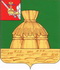 АДМИНИСТРАЦИЯ НИКОЛЬСКОГО МУНИЦИПАЛЬНОГО РАЙОНАПОСТАНОВЛЕНИЕ14. 03. 2018 года		                                                                                          № 202г. НикольскО внесении изменений в муниципальную программу «Энергосбережение и развитие жилищно-коммунального хозяйства Никольского муниципального района на 2015-2018 годы», утвержденную постановлением администрации Никольского муниципального района от 25.11.2014 года № 1260В соответствии с решением Представительного Собрания Никольского муниципального района от 12.12.2016 года № 85 «О внесении изменений и дополнений в решение представительного Собрания Никольского муниципального района от 11.12.2015 года № 94, постановлением администрации Никольского муниципального района от 06.08.2014 года № 831 «Об утверждении Порядка разработки, реализации и оценки эффективности муниципальных программ Никольского муниципального района Вологодской области», руководствуясь статьей 33 Устава Никольского муниципального районаПОСТАНОВЛЯЕТ:1. Внести в муниципальную программу «Энергосбережение и развитие жилищно-коммунального хозяйства Никольского муниципального района на 2015-2018 годы», утвержденную постановлением администрации Никольского муниципального района от 25.11.2014 года № 1260 (далее – Программа) следующие изменения:1.1. В паспорте Программы:Строку девятую таблицы изложить в новой редакции:1.2. Абзацы 1-5 раздела 3 Программы изложить в новой редакции:Объем средств районного бюджета, необходимых для реализации муниципальной программы, составляет 5576,1 тыс. рублей, в том числе по годам реализации:2015 год –  1 455,9 тыс. руб.2016 год –   435,2 тыс. руб.2017 год – 541,6 тыс. руб.  2018 год –  3143,4 тыс. руб.1.3. Приложение 3  к Программе изложить в новой редакции согласно приложению 1 к настоящему постановлению.1.4. Строку седьмую таблицы паспорта подпрограммы 1 изложить в новой редакции:1.4. Абзацы 1-5 раздела 4 подпрограммы 1 изложить в новой редакции: Объем средств районного  бюджета, необходимых для реализации подпрограммы 1 муниципальной программы, составляет 3845,2 тыс. рублей, в том числе по годам реализации:2015 год –   927,2   тыс.руб.2016 год –   94,8   тыс.руб.2017 год –   80,0   тыс.руб.  2018 год –   2743,2   тыс.руб.1.5. Приложение  3  к подпрограмме 1 изложить в новой редакции согласно приложению 2 к настоящему постановлению.1.6.  Строку седьмую таблицы паспорта подпрограммы 2 изложить в новой редакции:1.7. Абзацы 1-5 раздела 4 подпрограммы 2 изложить в новой редакции: Объем средств районного  бюджета, необходимых для реализации подпрограммы 2 муниципальной программы, составляет 1640,9 тыс. рублей, в том числе по годам реализации:2015 год –   528,7   тыс.руб.2016 год –   340,4   тыс.руб.2017 год –   371,6   тыс.руб.  2018 год –   400,2  тыс.руб.1.8. Приложение  3  к подпрограмме 2 изложить в новой редакции согласно приложению 3 к настоящему постановлению.2. Признать утратившими силу: пункты 1.1, 1.2, 1.4, 1.5, 1.6 постановления администрации Никольского муниципального района то 09.01.2018 года № 2 «О внесении изменений в муниципальную программу «Энергосбережение и развитие жилищно-коммунального хозяйства Никольского муниципального района на 2015-2018 годы», утвержденную постановлением администрации Никольского муниципального района  от 25.11.2014 года № 1260»; пункты 1.2, 1.5, 1.6, 1.10 постановления администрации Никольского муниципального района то 12.12.2017 года № 1127 «О внесении изменений в муниципальную программу «Энергосбережение и развитие жилищно-коммунального хозяйства Никольского муниципального района на 2015-2018 годы», утвержденную постановлением администрации Никольского муниципального района  от 25.11.2014 года № 1260»; 3. Настоящее постановление вступает в силу после официального опубликования в газете «Авангард» и подлежит размещению на официальном сайте администрации Никольского муниципального района в информационно-телекоммуникационной сети «Интернет».Руководитель администрации  Никольского муниципального района                                                   А.Н. БаданинаПриложение 1к постановлению администрацииНикольского муниципального районаот 14.03.2018 года № 202 Приложение 3к муниципальной программеФинансовое обеспечение реализации муниципальной программыПриложение 2к постановлению администрацииНикольского муниципального районаот 14.03.2018 года №  202 Приложение 3к постановлению администрацииНикольского муниципального районаот 14.03.2018 года № 202 Приложение 3к подпрограмме 2 муниципальной программы* - объемы финансирования подлежат ежегодному уточнению исходя из возможностей бюджета на очередной финансовый год.Объем финансового обеспеченияпрограммыОбщий объем – 19182 тыс.руб.2015 год –  8 363,4 тыс.руб.2016 год –   595,7 тыс.руб.2017 год –  669,8 тыс.руб.2018 год –  9553,1 тыс.руб.Объем финансового обеспечения подпрограммыОбщий объем – 13949,7 тыс.руб.2015 год –  4782,3 тыс.руб.2016 год –   94,8 тыс.руб.2017 год –   80,0 тыс.руб.2018 год –   8992,6   тыс.руб.Объем финансового обеспечения подпрограммыОбщий объем – 5232,3 тыс.руб.2015 год –  3581,1 тыс.руб.2016 год –   500,9 тыс.руб.2017 год –   589,8 тыс.руб.2018 год –   560,5   тыс.руб.Ответственный исполнительИсточник финансового обеспеченияРасходы (тыс. руб.)Расходы (тыс. руб.)Расходы (тыс. руб.)Расходы (тыс. руб.)Ответственный исполнительИсточник финансового обеспечения2015 2016 2017 2018123456итоговсего, в том числе8363,4595,7669,89553,1итогособственные доходы бюджета муниципального образования 1455,9435,2451,63143,4итогосубвенции и субсидии из областного бюджета за счет средств федерального бюджета0000итогосубвенции и субсидии из областного бюджета за счет собственных средств областного бюджета6907,5160,5218,26409,7итогомежбюджетные трансферты из бюджетов поселений0000итогобезвозмездные поступления от физических и юридических лиц0000Отдел по муниципальному хозяйству, строительству, градостроительной деятельности и природопользованию Администрации Никольского муниципального района (Подпрограмма 1)всего, в том числе4782,394,880,08992,6Отдел по муниципальному хозяйству, строительству, градостроительной деятельности и природопользованию Администрации Никольского муниципального района (Подпрограмма 1)собственные доходы бюджета муниципального образования927,294,880,02743,2Отдел по муниципальному хозяйству, строительству, градостроительной деятельности и природопользованию Администрации Никольского муниципального района (Подпрограмма 1)субвенции и субсидии из областного бюджета за счет средств федерального бюджета0000Отдел по муниципальному хозяйству, строительству, градостроительной деятельности и природопользованию Администрации Никольского муниципального района (Подпрограмма 1)субвенции и субсидии из областного бюджета за счет собственных средств областного бюджета3855,1006249,4Отдел по муниципальному хозяйству, строительству, градостроительной деятельности и природопользованию Администрации Никольского муниципального района (Подпрограмма 1)межбюджетные трансферты из бюджетов поселений0000Отдел по муниципальному хозяйству, строительству, градостроительной деятельности и природопользованию Администрации Никольского муниципального района (Подпрограмма 1)безвозмездные поступления физических и юридических лиц0000Отдел по муниципальному хозяйству, строительству, градостроительной деятельности и природопользованию Администрации Никольского муниципального района (Подпрограмма 2)всего, в том числе3581,1500,9589,8560,5Отдел по муниципальному хозяйству, строительству, градостроительной деятельности и природопользованию Администрации Никольского муниципального района (Подпрограмма 2)собственные доходы бюджета муниципального образования528,7340,4371,6400,2Отдел по муниципальному хозяйству, строительству, градостроительной деятельности и природопользованию Администрации Никольского муниципального района (Подпрограмма 2)субвенции и субсидии из областного бюджета за счет средств федерального бюджета0000Отдел по муниципальному хозяйству, строительству, градостроительной деятельности и природопользованию Администрации Никольского муниципального района (Подпрограмма 2)субвенции и субсидии из областного бюджета за счет собственных средств областного бюджета3052,4160,5218,2160,3Отдел по муниципальному хозяйству, строительству, градостроительной деятельности и природопользованию Администрации Никольского муниципального района (Подпрограмма 2)межбюджетные трансферты из бюджетов поселений0000Отдел по муниципальному хозяйству, строительству, градостроительной деятельности и природопользованию Администрации Никольского муниципального района (Подпрограмма 2)безвозмездные поступления физических и юридических лиц0000Приложение 3Приложение 3к подпрограмме 1муниципальной программык подпрограмме 1муниципальной программык подпрограмме 1муниципальной программык подпрограмме 1муниципальной программык подпрограмме 1муниципальной программык подпрограмме 1муниципальной программык подпрограмме 1муниципальной программык подпрограмме 1муниципальной программык подпрограмме 1муниципальной программыФИНАНСОВОЕ ОБЕСПЕЧЕНИЕФИНАНСОВОЕ ОБЕСПЕЧЕНИЕФИНАНСОВОЕ ОБЕСПЕЧЕНИЕФИНАНСОВОЕ ОБЕСПЕЧЕНИЕФИНАНСОВОЕ ОБЕСПЕЧЕНИЕФИНАНСОВОЕ ОБЕСПЕЧЕНИЕФИНАНСОВОЕ ОБЕСПЕЧЕНИЕФИНАНСОВОЕ ОБЕСПЕЧЕНИЕФИНАНСОВОЕ ОБЕСПЕЧЕНИЕФИНАНСОВОЕ ОБЕСПЕЧЕНИЕФИНАНСОВОЕ ОБЕСПЕЧЕНИЕФИНАНСОВОЕ ОБЕСПЕЧЕНИЕФИНАНСОВОЕ ОБЕСПЕЧЕНИЕФИНАНСОВОЕ ОБЕСПЕЧЕНИЕФИНАНСОВОЕ ОБЕСПЕЧЕНИЕФИНАНСОВОЕ ОБЕСПЕЧЕНИЕподпрограммы 1 "Энергосбережение Никольского муниципального района на 2015-2018 годы"подпрограммы 1 "Энергосбережение Никольского муниципального района на 2015-2018 годы"подпрограммы 1 "Энергосбережение Никольского муниципального района на 2015-2018 годы"подпрограммы 1 "Энергосбережение Никольского муниципального района на 2015-2018 годы"подпрограммы 1 "Энергосбережение Никольского муниципального района на 2015-2018 годы"подпрограммы 1 "Энергосбережение Никольского муниципального района на 2015-2018 годы"подпрограммы 1 "Энергосбережение Никольского муниципального района на 2015-2018 годы"подпрограммы 1 "Энергосбережение Никольского муниципального района на 2015-2018 годы"подпрограммы 1 "Энергосбережение Никольского муниципального района на 2015-2018 годы"подпрограммы 1 "Энергосбережение Никольского муниципального района на 2015-2018 годы"подпрограммы 1 "Энергосбережение Никольского муниципального района на 2015-2018 годы"подпрограммы 1 "Энергосбережение Никольского муниципального района на 2015-2018 годы"подпрограммы 1 "Энергосбережение Никольского муниципального района на 2015-2018 годы"подпрограммы 1 "Энергосбережение Никольского муниципального района на 2015-2018 годы"подпрограммы 1 "Энергосбережение Никольского муниципального района на 2015-2018 годы"подпрограммы 1 "Энергосбережение Никольского муниципального района на 2015-2018 годы"СтатусНаименование основного мероприятияНаименование основного мероприятияОтветственный исполнитель, участникОтветственный исполнитель, участникЦелевой показатель (приводится порядковый номер целевого показателя  в соответствии  с приложением 1 к подпрограмме)Источник финансового обеспечения *Источник финансового обеспечения *Источник финансового обеспечения *Расходы (тыс. руб.)Расходы (тыс. руб.)Расходы (тыс. руб.)Расходы (тыс. руб.)Расходы (тыс. руб.)Расходы (тыс. руб.)Расходы (тыс. руб.)СтатусНаименование основного мероприятияНаименование основного мероприятияОтветственный исполнитель, участникОтветственный исполнитель, участникЦелевой показатель (приводится порядковый номер целевого показателя  в соответствии  с приложением 1 к подпрограмме)Источник финансового обеспечения *Источник финансового обеспечения *Источник финансового обеспечения *20152015201620162017201720181223345556677889Подпрограмма 1       "Энергосбережение Никольского муниципального района на 2015-2018 годы""Энергосбережение Никольского муниципального района на 2015-2018 годы"ИТОГОИТОГОХвсего, в том числевсего, в том числевсего, в том числе4782,34782,394,894,880,080,08992,6Подпрограмма 1       "Энергосбережение Никольского муниципального района на 2015-2018 годы""Энергосбережение Никольского муниципального района на 2015-2018 годы"ИТОГОИТОГОХсобственные доходы бюджета муниципального образованиясобственные доходы бюджета муниципального образованиясобственные доходы бюджета муниципального образования927,2927,294,894,880,080,02743,2Подпрограмма 1       "Энергосбережение Никольского муниципального района на 2015-2018 годы""Энергосбережение Никольского муниципального района на 2015-2018 годы"ИТОГОИТОГОХсубвенции и субсидии из областного бюджета за счет средств федерального бюджетасубвенции и субсидии из областного бюджета за счет средств федерального бюджетасубвенции и субсидии из областного бюджета за счет средств федерального бюджета0000000Подпрограмма 1       "Энергосбережение Никольского муниципального района на 2015-2018 годы""Энергосбережение Никольского муниципального района на 2015-2018 годы"ИТОГОИТОГОХсубвенции и субсидии из областного бюджета за счет собственных средств областного бюджетасубвенции и субсидии из областного бюджета за счет собственных средств областного бюджетасубвенции и субсидии из областного бюджета за счет собственных средств областного бюджета3855,13855,100006249,4Подпрограмма 1       "Энергосбережение Никольского муниципального района на 2015-2018 годы""Энергосбережение Никольского муниципального района на 2015-2018 годы"ИТОГОИТОГОХмежбюджетные трансферты из бюджетов поселениймежбюджетные трансферты из бюджетов поселениймежбюджетные трансферты из бюджетов поселений0000000Подпрограмма 1       "Энергосбережение Никольского муниципального района на 2015-2018 годы""Энергосбережение Никольского муниципального района на 2015-2018 годы"ИТОГОИТОГОХбезвозмездные поступления физических и юридических лиц безвозмездные поступления физических и юридических лиц безвозмездные поступления физических и юридических лиц 0000000Основное мероприятие 1Повышение энергетической эффективности муниципальных учрежденийПовышение энергетической эффективности муниципальных учрежденийМуниципальные учреждения района, (учреждения образования, учреждения культуры)Муниципальные учреждения района, (учреждения образования, учреждения культуры)всего, в том числевсего, в том числевсего, в том числе0000000Основное мероприятие 1Повышение энергетической эффективности муниципальных учрежденийПовышение энергетической эффективности муниципальных учрежденийМуниципальные учреждения района, (учреждения образования, учреждения культуры)Муниципальные учреждения района, (учреждения образования, учреждения культуры)собственные доходы бюджета муниципального образованиясобственные доходы бюджета муниципального образованиясобственные доходы бюджета муниципального образования0000000Основное мероприятие 1Повышение энергетической эффективности муниципальных учрежденийПовышение энергетической эффективности муниципальных учрежденийМуниципальные учреждения района, (учреждения образования, учреждения культуры)Муниципальные учреждения района, (учреждения образования, учреждения культуры)субвенции и субсидии из областного бюджета за счет средств федерального бюджетасубвенции и субсидии из областного бюджета за счет средств федерального бюджетасубвенции и субсидии из областного бюджета за счет средств федерального бюджета0000000Основное мероприятие 1Повышение энергетической эффективности муниципальных учрежденийПовышение энергетической эффективности муниципальных учрежденийМуниципальные учреждения района, (учреждения образования, учреждения культуры)Муниципальные учреждения района, (учреждения образования, учреждения культуры)субвенции и субсидии из областного бюджета за счет собственных средств областного бюджетасубвенции и субсидии из областного бюджета за счет собственных средств областного бюджетасубвенции и субсидии из областного бюджета за счет собственных средств областного бюджета0000000Основное мероприятие 1Повышение энергетической эффективности муниципальных учрежденийПовышение энергетической эффективности муниципальных учрежденийМуниципальные учреждения района, (учреждения образования, учреждения культуры)Муниципальные учреждения района, (учреждения образования, учреждения культуры)межбюджетные трансферты из бюджетов поселениймежбюджетные трансферты из бюджетов поселениймежбюджетные трансферты из бюджетов поселений0000000Основное мероприятие 1Повышение энергетической эффективности муниципальных учрежденийПовышение энергетической эффективности муниципальных учрежденийМуниципальные учреждения района, (учреждения образования, учреждения культуры)Муниципальные учреждения района, (учреждения образования, учреждения культуры)безвозмездные поступления физических и юридических лицбезвозмездные поступления физических и юридических лицбезвозмездные поступления физических и юридических лиц0000000Мероприятие 1. Проведение энергетических обследований зданий, строений, сооружений, принадлежащим на праве собственности или ином законном основании организациям с участием муниципального образования (далее - здания, строения, сооружения), сбор и анализ информации об энергопотреблении зданий, строений, сооружений, в том числе их ранжирование по удельному энергопотреблению и очередности проведения мероприятий по энергосбережению.Мероприятие 1. Проведение энергетических обследований зданий, строений, сооружений, принадлежащим на праве собственности или ином законном основании организациям с участием муниципального образования (далее - здания, строения, сооружения), сбор и анализ информации об энергопотреблении зданий, строений, сооружений, в том числе их ранжирование по удельному энергопотреблению и очередности проведения мероприятий по энергосбережению.Муниципальные учреждения района, (учреждения образования, учреждения культуры)Муниципальные учреждения района, (учреждения образования, учреждения культуры)всего, в том числевсего, в том числевсего, в том числе0000000Мероприятие 1. Проведение энергетических обследований зданий, строений, сооружений, принадлежащим на праве собственности или ином законном основании организациям с участием муниципального образования (далее - здания, строения, сооружения), сбор и анализ информации об энергопотреблении зданий, строений, сооружений, в том числе их ранжирование по удельному энергопотреблению и очередности проведения мероприятий по энергосбережению.Мероприятие 1. Проведение энергетических обследований зданий, строений, сооружений, принадлежащим на праве собственности или ином законном основании организациям с участием муниципального образования (далее - здания, строения, сооружения), сбор и анализ информации об энергопотреблении зданий, строений, сооружений, в том числе их ранжирование по удельному энергопотреблению и очередности проведения мероприятий по энергосбережению.Муниципальные учреждения района, (учреждения образования, учреждения культуры)Муниципальные учреждения района, (учреждения образования, учреждения культуры)собственные доходы бюджета муниципального образованиясобственные доходы бюджета муниципального образованиясобственные доходы бюджета муниципального образования0000000Мероприятие 1. Проведение энергетических обследований зданий, строений, сооружений, принадлежащим на праве собственности или ином законном основании организациям с участием муниципального образования (далее - здания, строения, сооружения), сбор и анализ информации об энергопотреблении зданий, строений, сооружений, в том числе их ранжирование по удельному энергопотреблению и очередности проведения мероприятий по энергосбережению.Мероприятие 1. Проведение энергетических обследований зданий, строений, сооружений, принадлежащим на праве собственности или ином законном основании организациям с участием муниципального образования (далее - здания, строения, сооружения), сбор и анализ информации об энергопотреблении зданий, строений, сооружений, в том числе их ранжирование по удельному энергопотреблению и очередности проведения мероприятий по энергосбережению.Муниципальные учреждения района, (учреждения образования, учреждения культуры)Муниципальные учреждения района, (учреждения образования, учреждения культуры)субвенции и субсидии из областного бюджета за счет средств федерального бюджетасубвенции и субсидии из областного бюджета за счет средств федерального бюджетасубвенции и субсидии из областного бюджета за счет средств федерального бюджета0000000Мероприятие 1. Проведение энергетических обследований зданий, строений, сооружений, принадлежащим на праве собственности или ином законном основании организациям с участием муниципального образования (далее - здания, строения, сооружения), сбор и анализ информации об энергопотреблении зданий, строений, сооружений, в том числе их ранжирование по удельному энергопотреблению и очередности проведения мероприятий по энергосбережению.Мероприятие 1. Проведение энергетических обследований зданий, строений, сооружений, принадлежащим на праве собственности или ином законном основании организациям с участием муниципального образования (далее - здания, строения, сооружения), сбор и анализ информации об энергопотреблении зданий, строений, сооружений, в том числе их ранжирование по удельному энергопотреблению и очередности проведения мероприятий по энергосбережению.Муниципальные учреждения района, (учреждения образования, учреждения культуры)Муниципальные учреждения района, (учреждения образования, учреждения культуры)субвенции и субсидии из областного бюджета за счет собственных средств областного бюджетасубвенции и субсидии из областного бюджета за счет собственных средств областного бюджетасубвенции и субсидии из областного бюджета за счет собственных средств областного бюджета0000000Мероприятие 1. Проведение энергетических обследований зданий, строений, сооружений, принадлежащим на праве собственности или ином законном основании организациям с участием муниципального образования (далее - здания, строения, сооружения), сбор и анализ информации об энергопотреблении зданий, строений, сооружений, в том числе их ранжирование по удельному энергопотреблению и очередности проведения мероприятий по энергосбережению.Мероприятие 1. Проведение энергетических обследований зданий, строений, сооружений, принадлежащим на праве собственности или ином законном основании организациям с участием муниципального образования (далее - здания, строения, сооружения), сбор и анализ информации об энергопотреблении зданий, строений, сооружений, в том числе их ранжирование по удельному энергопотреблению и очередности проведения мероприятий по энергосбережению.Муниципальные учреждения района, (учреждения образования, учреждения культуры)Муниципальные учреждения района, (учреждения образования, учреждения культуры)межбюджетные трансферты из бюджетов поселениймежбюджетные трансферты из бюджетов поселениймежбюджетные трансферты из бюджетов поселений0000000Мероприятие 1. Проведение энергетических обследований зданий, строений, сооружений, принадлежащим на праве собственности или ином законном основании организациям с участием муниципального образования (далее - здания, строения, сооружения), сбор и анализ информации об энергопотреблении зданий, строений, сооружений, в том числе их ранжирование по удельному энергопотреблению и очередности проведения мероприятий по энергосбережению.Мероприятие 1. Проведение энергетических обследований зданий, строений, сооружений, принадлежащим на праве собственности или ином законном основании организациям с участием муниципального образования (далее - здания, строения, сооружения), сбор и анализ информации об энергопотреблении зданий, строений, сооружений, в том числе их ранжирование по удельному энергопотреблению и очередности проведения мероприятий по энергосбережению.Муниципальные учреждения района, (учреждения образования, учреждения культуры)Муниципальные учреждения района, (учреждения образования, учреждения культуры)безвозмездные поступления физических и юридических лиц безвозмездные поступления физических и юридических лиц безвозмездные поступления физических и юридических лиц 0000000Основное мероприятие 2Снижение объемов  потребления всех видов топливно-энергетических ресурсов муниципальных учрежденийСнижение объемов  потребления всех видов топливно-энергетических ресурсов муниципальных учрежденийМуниципальные учреждения района, (учреждения образования, учреждения культуры)Муниципальные учреждения района, (учреждения образования, учреждения культуры)1,2всего, в том числевсего, в том числевсего, в том числе62,562,560,060,080,080,0180,0Основное мероприятие 2Снижение объемов  потребления всех видов топливно-энергетических ресурсов муниципальных учрежденийСнижение объемов  потребления всех видов топливно-энергетических ресурсов муниципальных учрежденийМуниципальные учреждения района, (учреждения образования, учреждения культуры)Муниципальные учреждения района, (учреждения образования, учреждения культуры)1,2собственные доходы бюджета муниципального образованиясобственные доходы бюджета муниципального образованиясобственные доходы бюджета муниципального образования62,562,560,060,080,080,0180,0Основное мероприятие 2Снижение объемов  потребления всех видов топливно-энергетических ресурсов муниципальных учрежденийСнижение объемов  потребления всех видов топливно-энергетических ресурсов муниципальных учрежденийМуниципальные учреждения района, (учреждения образования, учреждения культуры)Муниципальные учреждения района, (учреждения образования, учреждения культуры)1,2субвенции и субсидии из областного бюджета за счет средств федерального бюджетасубвенции и субсидии из областного бюджета за счет средств федерального бюджетасубвенции и субсидии из областного бюджета за счет средств федерального бюджета0000000Основное мероприятие 2Снижение объемов  потребления всех видов топливно-энергетических ресурсов муниципальных учрежденийСнижение объемов  потребления всех видов топливно-энергетических ресурсов муниципальных учрежденийМуниципальные учреждения района, (учреждения образования, учреждения культуры)Муниципальные учреждения района, (учреждения образования, учреждения культуры)1,2субвенции и субсидии из областного бюджета за счет собственных средств областного бюджетасубвенции и субсидии из областного бюджета за счет собственных средств областного бюджетасубвенции и субсидии из областного бюджета за счет собственных средств областного бюджета0000000Основное мероприятие 2Снижение объемов  потребления всех видов топливно-энергетических ресурсов муниципальных учрежденийСнижение объемов  потребления всех видов топливно-энергетических ресурсов муниципальных учрежденийМуниципальные учреждения района, (учреждения образования, учреждения культуры)Муниципальные учреждения района, (учреждения образования, учреждения культуры)1,2межбюджетные трансферты из бюджетов поселениймежбюджетные трансферты из бюджетов поселениймежбюджетные трансферты из бюджетов поселений0000000Основное мероприятие 2Снижение объемов  потребления всех видов топливно-энергетических ресурсов муниципальных учрежденийСнижение объемов  потребления всех видов топливно-энергетических ресурсов муниципальных учрежденийМуниципальные учреждения района, (учреждения образования, учреждения культуры)Муниципальные учреждения района, (учреждения образования, учреждения культуры)1,2безвозмездные поступления физических и юридических лицбезвозмездные поступления физических и юридических лицбезвозмездные поступления физических и юридических лиц0000000Мероприятие 1. Повышение тепловой защиты зданий, строений, сооружений (установка теплоизоляционных рам, утепление чердачных перекрытий, цоколей зданий и т.д.)Мероприятие 1. Повышение тепловой защиты зданий, строений, сооружений (установка теплоизоляционных рам, утепление чердачных перекрытий, цоколей зданий и т.д.)Муниципальные учреждения района, (учреждения образования, учреждения культуры)Муниципальные учреждения района, (учреждения образования, учреждения культуры)2всего, в том числевсего, в том числевсего, в том числе62,562,5606000100,0Мероприятие 1. Повышение тепловой защиты зданий, строений, сооружений (установка теплоизоляционных рам, утепление чердачных перекрытий, цоколей зданий и т.д.)Мероприятие 1. Повышение тепловой защиты зданий, строений, сооружений (установка теплоизоляционных рам, утепление чердачных перекрытий, цоколей зданий и т.д.)Муниципальные учреждения района, (учреждения образования, учреждения культуры)Муниципальные учреждения района, (учреждения образования, учреждения культуры)2собственные доходы бюджета муниципального образованиясобственные доходы бюджета муниципального образованиясобственные доходы бюджета муниципального образования62,562,5606000100,0Мероприятие 1. Повышение тепловой защиты зданий, строений, сооружений (установка теплоизоляционных рам, утепление чердачных перекрытий, цоколей зданий и т.д.)Мероприятие 1. Повышение тепловой защиты зданий, строений, сооружений (установка теплоизоляционных рам, утепление чердачных перекрытий, цоколей зданий и т.д.)Муниципальные учреждения района, (учреждения образования, учреждения культуры)Муниципальные учреждения района, (учреждения образования, учреждения культуры)2субвенции и субсидии из областного бюджета за счет средств федерального бюджетасубвенции и субсидии из областного бюджета за счет средств федерального бюджетасубвенции и субсидии из областного бюджета за счет средств федерального бюджета0000000Мероприятие 1. Повышение тепловой защиты зданий, строений, сооружений (установка теплоизоляционных рам, утепление чердачных перекрытий, цоколей зданий и т.д.)Мероприятие 1. Повышение тепловой защиты зданий, строений, сооружений (установка теплоизоляционных рам, утепление чердачных перекрытий, цоколей зданий и т.д.)Муниципальные учреждения района, (учреждения образования, учреждения культуры)Муниципальные учреждения района, (учреждения образования, учреждения культуры)2субвенции и субсидии из областного бюджета за счет собственных средств областного бюджетасубвенции и субсидии из областного бюджета за счет собственных средств областного бюджетасубвенции и субсидии из областного бюджета за счет собственных средств областного бюджета0000000Мероприятие 1. Повышение тепловой защиты зданий, строений, сооружений (установка теплоизоляционных рам, утепление чердачных перекрытий, цоколей зданий и т.д.)Мероприятие 1. Повышение тепловой защиты зданий, строений, сооружений (установка теплоизоляционных рам, утепление чердачных перекрытий, цоколей зданий и т.д.)Муниципальные учреждения района, (учреждения образования, учреждения культуры)Муниципальные учреждения района, (учреждения образования, учреждения культуры)2межбюджетные трансферты из бюджетов поселениймежбюджетные трансферты из бюджетов поселениймежбюджетные трансферты из бюджетов поселений0000000Мероприятие 1. Повышение тепловой защиты зданий, строений, сооружений (установка теплоизоляционных рам, утепление чердачных перекрытий, цоколей зданий и т.д.)Мероприятие 1. Повышение тепловой защиты зданий, строений, сооружений (установка теплоизоляционных рам, утепление чердачных перекрытий, цоколей зданий и т.д.)Муниципальные учреждения района, (учреждения образования, учреждения культуры)Муниципальные учреждения района, (учреждения образования, учреждения культуры)2безвозмездные поступления физических и юридических лиц безвозмездные поступления физических и юридических лиц безвозмездные поступления физических и юридических лиц 0000000Мероприятие 2. Мероприятия по повышению энергетической эффективности систем освещения, включая мероприятия по установке датчиков движения и замене ламп накаливания на энергоэффективные осветительные устройства в зданиях, строениях, сооруженияхМероприятие 2. Мероприятия по повышению энергетической эффективности систем освещения, включая мероприятия по установке датчиков движения и замене ламп накаливания на энергоэффективные осветительные устройства в зданиях, строениях, сооруженияхМуниципальные учреждения района, (учреждения образования, учреждения культуры)Муниципальные учреждения района, (учреждения образования, учреждения культуры)1всего, в том числевсего, в том числевсего, в том числе000080,080,080,0Мероприятие 2. Мероприятия по повышению энергетической эффективности систем освещения, включая мероприятия по установке датчиков движения и замене ламп накаливания на энергоэффективные осветительные устройства в зданиях, строениях, сооруженияхМероприятие 2. Мероприятия по повышению энергетической эффективности систем освещения, включая мероприятия по установке датчиков движения и замене ламп накаливания на энергоэффективные осветительные устройства в зданиях, строениях, сооруженияхМуниципальные учреждения района, (учреждения образования, учреждения культуры)Муниципальные учреждения района, (учреждения образования, учреждения культуры)1собственные доходы бюджета муниципального образованиясобственные доходы бюджета муниципального образованиясобственные доходы бюджета муниципального образования000080,080,080,0Мероприятие 2. Мероприятия по повышению энергетической эффективности систем освещения, включая мероприятия по установке датчиков движения и замене ламп накаливания на энергоэффективные осветительные устройства в зданиях, строениях, сооруженияхМероприятие 2. Мероприятия по повышению энергетической эффективности систем освещения, включая мероприятия по установке датчиков движения и замене ламп накаливания на энергоэффективные осветительные устройства в зданиях, строениях, сооруженияхМуниципальные учреждения района, (учреждения образования, учреждения культуры)Муниципальные учреждения района, (учреждения образования, учреждения культуры)1субвенции и субсидии из областного бюджета за счет средств федерального бюджетасубвенции и субсидии из областного бюджета за счет средств федерального бюджетасубвенции и субсидии из областного бюджета за счет средств федерального бюджета0000000Мероприятие 2. Мероприятия по повышению энергетической эффективности систем освещения, включая мероприятия по установке датчиков движения и замене ламп накаливания на энергоэффективные осветительные устройства в зданиях, строениях, сооруженияхМероприятие 2. Мероприятия по повышению энергетической эффективности систем освещения, включая мероприятия по установке датчиков движения и замене ламп накаливания на энергоэффективные осветительные устройства в зданиях, строениях, сооруженияхМуниципальные учреждения района, (учреждения образования, учреждения культуры)Муниципальные учреждения района, (учреждения образования, учреждения культуры)1субвенции и субсидии из областного бюджета за счет собственных средств областного бюджетасубвенции и субсидии из областного бюджета за счет собственных средств областного бюджетасубвенции и субсидии из областного бюджета за счет собственных средств областного бюджета0000000Мероприятие 2. Мероприятия по повышению энергетической эффективности систем освещения, включая мероприятия по установке датчиков движения и замене ламп накаливания на энергоэффективные осветительные устройства в зданиях, строениях, сооруженияхМероприятие 2. Мероприятия по повышению энергетической эффективности систем освещения, включая мероприятия по установке датчиков движения и замене ламп накаливания на энергоэффективные осветительные устройства в зданиях, строениях, сооруженияхМуниципальные учреждения района, (учреждения образования, учреждения культуры)Муниципальные учреждения района, (учреждения образования, учреждения культуры)1межбюджетные трансферты из бюджетов поселениймежбюджетные трансферты из бюджетов поселениймежбюджетные трансферты из бюджетов поселений0000000Мероприятие 2. Мероприятия по повышению энергетической эффективности систем освещения, включая мероприятия по установке датчиков движения и замене ламп накаливания на энергоэффективные осветительные устройства в зданиях, строениях, сооруженияхМероприятие 2. Мероприятия по повышению энергетической эффективности систем освещения, включая мероприятия по установке датчиков движения и замене ламп накаливания на энергоэффективные осветительные устройства в зданиях, строениях, сооруженияхМуниципальные учреждения района, (учреждения образования, учреждения культуры)Муниципальные учреждения района, (учреждения образования, учреждения культуры)1безвозмездные поступления физических и юридических лиц безвозмездные поступления физических и юридических лиц безвозмездные поступления физических и юридических лиц 0000000Основное мероприятие 3Снижение объемов  потребления всех видов топливно-энергетических ресурсов в многоквартирных домахСнижение объемов  потребления всех видов топливно-энергетических ресурсов в многоквартирных домахАдминистрация сельского поселения, организации, обслуживающие жилищный фонд района Ресурсоснабжающие предприятияАдминистрация сельского поселения, организации, обслуживающие жилищный фонд района Ресурсоснабжающие предприятия1,3,4всего, в том числевсего, в том числевсего, в том числе0030,030,0000Основное мероприятие 3Снижение объемов  потребления всех видов топливно-энергетических ресурсов в многоквартирных домахСнижение объемов  потребления всех видов топливно-энергетических ресурсов в многоквартирных домахАдминистрация сельского поселения, организации, обслуживающие жилищный фонд района Ресурсоснабжающие предприятияАдминистрация сельского поселения, организации, обслуживающие жилищный фонд района Ресурсоснабжающие предприятия1,3,4собственные доходы бюджета муниципального образованиясобственные доходы бюджета муниципального образованиясобственные доходы бюджета муниципального образования0030,030,0000Основное мероприятие 3Снижение объемов  потребления всех видов топливно-энергетических ресурсов в многоквартирных домахСнижение объемов  потребления всех видов топливно-энергетических ресурсов в многоквартирных домахАдминистрация сельского поселения, организации, обслуживающие жилищный фонд района Ресурсоснабжающие предприятияАдминистрация сельского поселения, организации, обслуживающие жилищный фонд района Ресурсоснабжающие предприятия1,3,4субвенции и субсидии из областного бюджета за счет средств федерального бюджетасубвенции и субсидии из областного бюджета за счет средств федерального бюджетасубвенции и субсидии из областного бюджета за счет средств федерального бюджета0000000Основное мероприятие 3Снижение объемов  потребления всех видов топливно-энергетических ресурсов в многоквартирных домахСнижение объемов  потребления всех видов топливно-энергетических ресурсов в многоквартирных домахАдминистрация сельского поселения, организации, обслуживающие жилищный фонд района Ресурсоснабжающие предприятияАдминистрация сельского поселения, организации, обслуживающие жилищный фонд района Ресурсоснабжающие предприятия1,3,4субвенции и субсидии из областного бюджета за счет собственных средств областного бюджетасубвенции и субсидии из областного бюджета за счет собственных средств областного бюджетасубвенции и субсидии из областного бюджета за счет собственных средств областного бюджета0000000Основное мероприятие 3Снижение объемов  потребления всех видов топливно-энергетических ресурсов в многоквартирных домахСнижение объемов  потребления всех видов топливно-энергетических ресурсов в многоквартирных домахАдминистрация сельского поселения, организации, обслуживающие жилищный фонд района Ресурсоснабжающие предприятияАдминистрация сельского поселения, организации, обслуживающие жилищный фонд района Ресурсоснабжающие предприятия1,3,4межбюджетные трансферты из бюджетов поселениймежбюджетные трансферты из бюджетов поселениймежбюджетные трансферты из бюджетов поселений0000000Основное мероприятие 3Снижение объемов  потребления всех видов топливно-энергетических ресурсов в многоквартирных домахСнижение объемов  потребления всех видов топливно-энергетических ресурсов в многоквартирных домахАдминистрация сельского поселения, организации, обслуживающие жилищный фонд района Ресурсоснабжающие предприятияАдминистрация сельского поселения, организации, обслуживающие жилищный фонд района Ресурсоснабжающие предприятия1,3,4безвозмездные поступления физических и юридических лиц безвозмездные поступления физических и юридических лиц безвозмездные поступления физических и юридических лиц 0000000Мероприятие 1. Совершенствование нормативно-правовой базы и создание технико-экономического механизма развития энергосберегающих мероприятийМероприятие 1. Совершенствование нормативно-правовой базы и создание технико-экономического механизма развития энергосберегающих мероприятийАдминистрация сельского поселенияАдминистрация сельского поселениявсего, в том числевсего, в том числевсего, в том числе0000000Мероприятие 1. Совершенствование нормативно-правовой базы и создание технико-экономического механизма развития энергосберегающих мероприятийМероприятие 1. Совершенствование нормативно-правовой базы и создание технико-экономического механизма развития энергосберегающих мероприятийАдминистрация сельского поселенияАдминистрация сельского поселениясобственные доходы бюджета муниципального образованиясобственные доходы бюджета муниципального образованиясобственные доходы бюджета муниципального образования0000000Мероприятие 1. Совершенствование нормативно-правовой базы и создание технико-экономического механизма развития энергосберегающих мероприятийМероприятие 1. Совершенствование нормативно-правовой базы и создание технико-экономического механизма развития энергосберегающих мероприятийАдминистрация сельского поселенияАдминистрация сельского поселениясубвенции и субсидии из областного бюджета за счет средств федерального бюджетасубвенции и субсидии из областного бюджета за счет средств федерального бюджетасубвенции и субсидии из областного бюджета за счет средств федерального бюджета0000000Мероприятие 1. Совершенствование нормативно-правовой базы и создание технико-экономического механизма развития энергосберегающих мероприятийМероприятие 1. Совершенствование нормативно-правовой базы и создание технико-экономического механизма развития энергосберегающих мероприятийАдминистрация сельского поселенияАдминистрация сельского поселениясубвенции и субсидии из областного бюджета за счет собственных средств областного бюджетасубвенции и субсидии из областного бюджета за счет собственных средств областного бюджетасубвенции и субсидии из областного бюджета за счет собственных средств областного бюджета0000000Мероприятие 1. Совершенствование нормативно-правовой базы и создание технико-экономического механизма развития энергосберегающих мероприятийМероприятие 1. Совершенствование нормативно-правовой базы и создание технико-экономического механизма развития энергосберегающих мероприятийАдминистрация сельского поселенияАдминистрация сельского поселениямежбюджетные трансферты из бюджетов поселениймежбюджетные трансферты из бюджетов поселениймежбюджетные трансферты из бюджетов поселений0000000Мероприятие 1. Совершенствование нормативно-правовой базы и создание технико-экономического механизма развития энергосберегающих мероприятийМероприятие 1. Совершенствование нормативно-правовой базы и создание технико-экономического механизма развития энергосберегающих мероприятийАдминистрация сельского поселенияАдминистрация сельского поселениябезвозмездные поступления физических и юридических лицбезвозмездные поступления физических и юридических лицбезвозмездные поступления физических и юридических лиц0000000Мероприятие 2. Организация учета, контроля и диагностики потребления энергоресурсов жилищного фондаМероприятие 2. Организация учета, контроля и диагностики потребления энергоресурсов жилищного фондаАдминистрация сельского поселенияАдминистрация сельского поселения1всего, в том числевсего, в том числевсего, в том числе0000000Мероприятие 2. Организация учета, контроля и диагностики потребления энергоресурсов жилищного фондаМероприятие 2. Организация учета, контроля и диагностики потребления энергоресурсов жилищного фондаАдминистрация сельского поселенияАдминистрация сельского поселения1собственные доходы бюджета муниципального образованиясобственные доходы бюджета муниципального образованиясобственные доходы бюджета муниципального образования0000000Мероприятие 2. Организация учета, контроля и диагностики потребления энергоресурсов жилищного фондаМероприятие 2. Организация учета, контроля и диагностики потребления энергоресурсов жилищного фондаАдминистрация сельского поселенияАдминистрация сельского поселения1субвенции и субсидии из областного бюджета за счет средств федерального бюджетасубвенции и субсидии из областного бюджета за счет средств федерального бюджетасубвенции и субсидии из областного бюджета за счет средств федерального бюджета0000000Мероприятие 2. Организация учета, контроля и диагностики потребления энергоресурсов жилищного фондаМероприятие 2. Организация учета, контроля и диагностики потребления энергоресурсов жилищного фондаАдминистрация сельского поселенияАдминистрация сельского поселения1субвенции и субсидии из областного бюджета за счет собственных средств областного бюджетасубвенции и субсидии из областного бюджета за счет собственных средств областного бюджетасубвенции и субсидии из областного бюджета за счет собственных средств областного бюджета0000000Мероприятие 2. Организация учета, контроля и диагностики потребления энергоресурсов жилищного фондаМероприятие 2. Организация учета, контроля и диагностики потребления энергоресурсов жилищного фондаАдминистрация сельского поселенияАдминистрация сельского поселения1межбюджетные трансферты из бюджетов поселениймежбюджетные трансферты из бюджетов поселениймежбюджетные трансферты из бюджетов поселений0000000Мероприятие 2. Организация учета, контроля и диагностики потребления энергоресурсов жилищного фондаМероприятие 2. Организация учета, контроля и диагностики потребления энергоресурсов жилищного фондаАдминистрация сельского поселенияАдминистрация сельского поселения1безвозмездные поступления физических и юридических лицбезвозмездные поступления физических и юридических лицбезвозмездные поступления физических и юридических лиц0000000Мероприятие 3. Проведение информационно-разъяснительной работы среди жильцов многоквартирных домов по вопросам энергосбереженияМероприятие 3. Проведение информационно-разъяснительной работы среди жильцов многоквартирных домов по вопросам энергосбереженияАдминистрация сельского поселенияАдминистрация сельского поселения4всего, в том числевсего, в том числевсего, в том числе0000000Мероприятие 3. Проведение информационно-разъяснительной работы среди жильцов многоквартирных домов по вопросам энергосбереженияМероприятие 3. Проведение информационно-разъяснительной работы среди жильцов многоквартирных домов по вопросам энергосбереженияАдминистрация сельского поселенияАдминистрация сельского поселения4собственные доходы бюджета муниципального образованиясобственные доходы бюджета муниципального образованиясобственные доходы бюджета муниципального образования0000000Мероприятие 3. Проведение информационно-разъяснительной работы среди жильцов многоквартирных домов по вопросам энергосбереженияМероприятие 3. Проведение информационно-разъяснительной работы среди жильцов многоквартирных домов по вопросам энергосбереженияАдминистрация сельского поселенияАдминистрация сельского поселения4субвенции и субсидии из областного бюджета за счет средств федерального бюджетасубвенции и субсидии из областного бюджета за счет средств федерального бюджетасубвенции и субсидии из областного бюджета за счет средств федерального бюджета0000000Мероприятие 3. Проведение информационно-разъяснительной работы среди жильцов многоквартирных домов по вопросам энергосбереженияМероприятие 3. Проведение информационно-разъяснительной работы среди жильцов многоквартирных домов по вопросам энергосбереженияАдминистрация сельского поселенияАдминистрация сельского поселения4субвенции и субсидии из областного бюджета за счет собственных средств областного бюджетасубвенции и субсидии из областного бюджета за счет собственных средств областного бюджетасубвенции и субсидии из областного бюджета за счет собственных средств областного бюджета0000000Мероприятие 3. Проведение информационно-разъяснительной работы среди жильцов многоквартирных домов по вопросам энергосбереженияМероприятие 3. Проведение информационно-разъяснительной работы среди жильцов многоквартирных домов по вопросам энергосбереженияАдминистрация сельского поселенияАдминистрация сельского поселения4межбюджетные трансферты из бюджетов поселениймежбюджетные трансферты из бюджетов поселениймежбюджетные трансферты из бюджетов поселений0000000Мероприятие 3. Проведение информационно-разъяснительной работы среди жильцов многоквартирных домов по вопросам энергосбереженияМероприятие 3. Проведение информационно-разъяснительной работы среди жильцов многоквартирных домов по вопросам энергосбереженияАдминистрация сельского поселенияАдминистрация сельского поселения4безвозмездные поступления физических и юридических лицбезвозмездные поступления физических и юридических лицбезвозмездные поступления физических и юридических лиц0000000Мероприятие 4. Мероприятия, направленные на установление целевых показателей повышения эффективности использования энергетических ресурсов в жилищном фонде, включая годовой расход тепловой и электрической энергии на один квадратный метрМероприятие 4. Мероприятия, направленные на установление целевых показателей повышения эффективности использования энергетических ресурсов в жилищном фонде, включая годовой расход тепловой и электрической энергии на один квадратный метрАдминистрация сельского поселенияАдминистрация сельского поселения4всего, в том числевсего, в том числевсего, в том числе0000000Мероприятие 4. Мероприятия, направленные на установление целевых показателей повышения эффективности использования энергетических ресурсов в жилищном фонде, включая годовой расход тепловой и электрической энергии на один квадратный метрМероприятие 4. Мероприятия, направленные на установление целевых показателей повышения эффективности использования энергетических ресурсов в жилищном фонде, включая годовой расход тепловой и электрической энергии на один квадратный метрАдминистрация сельского поселенияАдминистрация сельского поселения4собственные доходы бюджета муниципального образованиясобственные доходы бюджета муниципального образованиясобственные доходы бюджета муниципального образования0000000Мероприятие 4. Мероприятия, направленные на установление целевых показателей повышения эффективности использования энергетических ресурсов в жилищном фонде, включая годовой расход тепловой и электрической энергии на один квадратный метрМероприятие 4. Мероприятия, направленные на установление целевых показателей повышения эффективности использования энергетических ресурсов в жилищном фонде, включая годовой расход тепловой и электрической энергии на один квадратный метрАдминистрация сельского поселенияАдминистрация сельского поселения4субвенции и субсидии из областного бюджета за счет средств федерального бюджетасубвенции и субсидии из областного бюджета за счет средств федерального бюджетасубвенции и субсидии из областного бюджета за счет средств федерального бюджета0000000Мероприятие 4. Мероприятия, направленные на установление целевых показателей повышения эффективности использования энергетических ресурсов в жилищном фонде, включая годовой расход тепловой и электрической энергии на один квадратный метрМероприятие 4. Мероприятия, направленные на установление целевых показателей повышения эффективности использования энергетических ресурсов в жилищном фонде, включая годовой расход тепловой и электрической энергии на один квадратный метрАдминистрация сельского поселенияАдминистрация сельского поселения4субвенции и субсидии из областного бюджета за счет собственных средств областного бюджетасубвенции и субсидии из областного бюджета за счет собственных средств областного бюджетасубвенции и субсидии из областного бюджета за счет собственных средств областного бюджета0000000Мероприятие 4. Мероприятия, направленные на установление целевых показателей повышения эффективности использования энергетических ресурсов в жилищном фонде, включая годовой расход тепловой и электрической энергии на один квадратный метрМероприятие 4. Мероприятия, направленные на установление целевых показателей повышения эффективности использования энергетических ресурсов в жилищном фонде, включая годовой расход тепловой и электрической энергии на один квадратный метрАдминистрация сельского поселенияАдминистрация сельского поселения4межбюджетные трансферты из бюджетов поселениймежбюджетные трансферты из бюджетов поселениймежбюджетные трансферты из бюджетов поселений0000000Мероприятие 4. Мероприятия, направленные на установление целевых показателей повышения эффективности использования энергетических ресурсов в жилищном фонде, включая годовой расход тепловой и электрической энергии на один квадратный метрМероприятие 4. Мероприятия, направленные на установление целевых показателей повышения эффективности использования энергетических ресурсов в жилищном фонде, включая годовой расход тепловой и электрической энергии на один квадратный метрАдминистрация сельского поселенияАдминистрация сельского поселения4безвозмездные поступления физических и юридических лицбезвозмездные поступления физических и юридических лицбезвозмездные поступления физических и юридических лиц0000000Мероприятие 5. Организация работы по ранжированию многоквартирных домов по уровню энергоэффективности, выявление многоквартирных домов, требующих реализации первоочередных мер по повышению энергоэффективностиМероприятие 5. Организация работы по ранжированию многоквартирных домов по уровню энергоэффективности, выявление многоквартирных домов, требующих реализации первоочередных мер по повышению энергоэффективностиОрганизации, обслуживающие жилищный фонд района Ресурсоснабжающие предприятияОрганизации, обслуживающие жилищный фонд района Ресурсоснабжающие предприятиявсего, в том числевсего, в том числевсего, в том числе0030,030,0000Мероприятие 5. Организация работы по ранжированию многоквартирных домов по уровню энергоэффективности, выявление многоквартирных домов, требующих реализации первоочередных мер по повышению энергоэффективностиМероприятие 5. Организация работы по ранжированию многоквартирных домов по уровню энергоэффективности, выявление многоквартирных домов, требующих реализации первоочередных мер по повышению энергоэффективностиОрганизации, обслуживающие жилищный фонд района Ресурсоснабжающие предприятияОрганизации, обслуживающие жилищный фонд района Ресурсоснабжающие предприятиясобственные доходы бюджета муниципального образованиясобственные доходы бюджета муниципального образованиясобственные доходы бюджета муниципального образования0030,030,0000Мероприятие 5. Организация работы по ранжированию многоквартирных домов по уровню энергоэффективности, выявление многоквартирных домов, требующих реализации первоочередных мер по повышению энергоэффективностиМероприятие 5. Организация работы по ранжированию многоквартирных домов по уровню энергоэффективности, выявление многоквартирных домов, требующих реализации первоочередных мер по повышению энергоэффективностиОрганизации, обслуживающие жилищный фонд района Ресурсоснабжающие предприятияОрганизации, обслуживающие жилищный фонд района Ресурсоснабжающие предприятиясубвенции и субсидии из областного бюджета за счет средств федерального бюджетасубвенции и субсидии из областного бюджета за счет средств федерального бюджетасубвенции и субсидии из областного бюджета за счет средств федерального бюджета0000000Мероприятие 5. Организация работы по ранжированию многоквартирных домов по уровню энергоэффективности, выявление многоквартирных домов, требующих реализации первоочередных мер по повышению энергоэффективностиМероприятие 5. Организация работы по ранжированию многоквартирных домов по уровню энергоэффективности, выявление многоквартирных домов, требующих реализации первоочередных мер по повышению энергоэффективностиОрганизации, обслуживающие жилищный фонд района Ресурсоснабжающие предприятияОрганизации, обслуживающие жилищный фонд района Ресурсоснабжающие предприятиясубвенции и субсидии из областного бюджета за счет собственных средств областного бюджетасубвенции и субсидии из областного бюджета за счет собственных средств областного бюджетасубвенции и субсидии из областного бюджета за счет собственных средств областного бюджета0000000Мероприятие 5. Организация работы по ранжированию многоквартирных домов по уровню энергоэффективности, выявление многоквартирных домов, требующих реализации первоочередных мер по повышению энергоэффективностиМероприятие 5. Организация работы по ранжированию многоквартирных домов по уровню энергоэффективности, выявление многоквартирных домов, требующих реализации первоочередных мер по повышению энергоэффективностиОрганизации, обслуживающие жилищный фонд района Ресурсоснабжающие предприятияОрганизации, обслуживающие жилищный фонд района Ресурсоснабжающие предприятиямежбюджетные трансферты из бюджетов поселениймежбюджетные трансферты из бюджетов поселениймежбюджетные трансферты из бюджетов поселений0000000Мероприятие 5. Организация работы по ранжированию многоквартирных домов по уровню энергоэффективности, выявление многоквартирных домов, требующих реализации первоочередных мер по повышению энергоэффективностиМероприятие 5. Организация работы по ранжированию многоквартирных домов по уровню энергоэффективности, выявление многоквартирных домов, требующих реализации первоочередных мер по повышению энергоэффективностиОрганизации, обслуживающие жилищный фонд района Ресурсоснабжающие предприятияОрганизации, обслуживающие жилищный фонд района Ресурсоснабжающие предприятиябезвозмездные поступления физических и юридических лицбезвозмездные поступления физических и юридических лицбезвозмездные поступления физических и юридических лиц0000000Мероприятие 6. Мероприятия по повышению энергетической эффективности систем освещения, включая мероприятия по установке датчиков движения и замене ламп накаливания на энергоэффективные осветительные устройства в многоквартирных домахМероприятие 6. Мероприятия по повышению энергетической эффективности систем освещения, включая мероприятия по установке датчиков движения и замене ламп накаливания на энергоэффективные осветительные устройства в многоквартирных домахКраснополянское сельское поселение Краснополянское сельское поселение 3всего, в том числевсего, в том числевсего, в том числе0000000Мероприятие 6. Мероприятия по повышению энергетической эффективности систем освещения, включая мероприятия по установке датчиков движения и замене ламп накаливания на энергоэффективные осветительные устройства в многоквартирных домахМероприятие 6. Мероприятия по повышению энергетической эффективности систем освещения, включая мероприятия по установке датчиков движения и замене ламп накаливания на энергоэффективные осветительные устройства в многоквартирных домахКраснополянское сельское поселение Краснополянское сельское поселение 3собственные доходы бюджета муниципального образованиясобственные доходы бюджета муниципального образованиясобственные доходы бюджета муниципального образования0000000Мероприятие 6. Мероприятия по повышению энергетической эффективности систем освещения, включая мероприятия по установке датчиков движения и замене ламп накаливания на энергоэффективные осветительные устройства в многоквартирных домахМероприятие 6. Мероприятия по повышению энергетической эффективности систем освещения, включая мероприятия по установке датчиков движения и замене ламп накаливания на энергоэффективные осветительные устройства в многоквартирных домахКраснополянское сельское поселение Краснополянское сельское поселение 3субвенции и субсидии из областного бюджета за счет средств федерального бюджетасубвенции и субсидии из областного бюджета за счет средств федерального бюджетасубвенции и субсидии из областного бюджета за счет средств федерального бюджета0000000Мероприятие 6. Мероприятия по повышению энергетической эффективности систем освещения, включая мероприятия по установке датчиков движения и замене ламп накаливания на энергоэффективные осветительные устройства в многоквартирных домахМероприятие 6. Мероприятия по повышению энергетической эффективности систем освещения, включая мероприятия по установке датчиков движения и замене ламп накаливания на энергоэффективные осветительные устройства в многоквартирных домахКраснополянское сельское поселение Краснополянское сельское поселение 3субвенции и субсидии из областного бюджета за счет собственных средств областного бюджетасубвенции и субсидии из областного бюджета за счет собственных средств областного бюджетасубвенции и субсидии из областного бюджета за счет собственных средств областного бюджета0000000Мероприятие 6. Мероприятия по повышению энергетической эффективности систем освещения, включая мероприятия по установке датчиков движения и замене ламп накаливания на энергоэффективные осветительные устройства в многоквартирных домахМероприятие 6. Мероприятия по повышению энергетической эффективности систем освещения, включая мероприятия по установке датчиков движения и замене ламп накаливания на энергоэффективные осветительные устройства в многоквартирных домахКраснополянское сельское поселение Краснополянское сельское поселение 3межбюджетные трансферты из бюджетов поселениймежбюджетные трансферты из бюджетов поселениймежбюджетные трансферты из бюджетов поселений0000000Мероприятие 6. Мероприятия по повышению энергетической эффективности систем освещения, включая мероприятия по установке датчиков движения и замене ламп накаливания на энергоэффективные осветительные устройства в многоквартирных домахМероприятие 6. Мероприятия по повышению энергетической эффективности систем освещения, включая мероприятия по установке датчиков движения и замене ламп накаливания на энергоэффективные осветительные устройства в многоквартирных домахКраснополянское сельское поселение Краснополянское сельское поселение 3безвозмездные поступления физических и юридических лицбезвозмездные поступления физических и юридических лицбезвозмездные поступления физических и юридических лиц0000000Основное мероприятие 4Снижение объемов  потребления всех видов топливно-энергетических ресурсов в системах коммунальной инфраструктурыСнижение объемов  потребления всех видов топливно-энергетических ресурсов в системах коммунальной инфраструктурыАдминистрация Никольского муниципального районаАдминистрация Никольского муниципального района4всего, в том числевсего, в том числевсего, в том числе915,1915,100000Основное мероприятие 4Снижение объемов  потребления всех видов топливно-энергетических ресурсов в системах коммунальной инфраструктурыСнижение объемов  потребления всех видов топливно-энергетических ресурсов в системах коммунальной инфраструктурыАдминистрация Никольского муниципального районаАдминистрация Никольского муниципального района4собственные доходы бюджета муниципального образованиясобственные доходы бюджета муниципального образованиясобственные доходы бюджета муниципального образования29029000000Основное мероприятие 4Снижение объемов  потребления всех видов топливно-энергетических ресурсов в системах коммунальной инфраструктурыСнижение объемов  потребления всех видов топливно-энергетических ресурсов в системах коммунальной инфраструктурыАдминистрация Никольского муниципального районаАдминистрация Никольского муниципального района4субвенции и субсидии из областного бюджета за счет средств федерального бюджетасубвенции и субсидии из областного бюджета за счет средств федерального бюджетасубвенции и субсидии из областного бюджета за счет средств федерального бюджета0000000Основное мероприятие 4Снижение объемов  потребления всех видов топливно-энергетических ресурсов в системах коммунальной инфраструктурыСнижение объемов  потребления всех видов топливно-энергетических ресурсов в системах коммунальной инфраструктурыАдминистрация Никольского муниципального районаАдминистрация Никольского муниципального района4субвенции и субсидии из областного бюджета за счет собственных средств областного бюджетасубвенции и субсидии из областного бюджета за счет собственных средств областного бюджетасубвенции и субсидии из областного бюджета за счет собственных средств областного бюджета625,1625,100000Основное мероприятие 4Снижение объемов  потребления всех видов топливно-энергетических ресурсов в системах коммунальной инфраструктурыСнижение объемов  потребления всех видов топливно-энергетических ресурсов в системах коммунальной инфраструктурыАдминистрация Никольского муниципального районаАдминистрация Никольского муниципального района4межбюджетные трансферты из бюджетов поселениймежбюджетные трансферты из бюджетов поселениймежбюджетные трансферты из бюджетов поселений0000000Основное мероприятие 4Снижение объемов  потребления всех видов топливно-энергетических ресурсов в системах коммунальной инфраструктурыСнижение объемов  потребления всех видов топливно-энергетических ресурсов в системах коммунальной инфраструктурыАдминистрация Никольского муниципального районаАдминистрация Никольского муниципального района4безвозмездные поступления физических и юридических лицбезвозмездные поступления физических и юридических лицбезвозмездные поступления физических и юридических лиц0000000Мероприятие 1. Выделение субсидии теплоснабжающим организациям (кроме субсидии государственным (муниципальным) учреждениям) на возмещение затрат по приобретению котлового и энергосберегающего оборудованияМероприятие 1. Выделение субсидии теплоснабжающим организациям (кроме субсидии государственным (муниципальным) учреждениям) на возмещение затрат по приобретению котлового и энергосберегающего оборудованияАдминистрация Никольского муниципального районаАдминистрация Никольского муниципального районавсего, в том числевсего, в том числевсего, в том числе29029000000Мероприятие 1. Выделение субсидии теплоснабжающим организациям (кроме субсидии государственным (муниципальным) учреждениям) на возмещение затрат по приобретению котлового и энергосберегающего оборудованияМероприятие 1. Выделение субсидии теплоснабжающим организациям (кроме субсидии государственным (муниципальным) учреждениям) на возмещение затрат по приобретению котлового и энергосберегающего оборудованияАдминистрация Никольского муниципального районаАдминистрация Никольского муниципального районасобственные доходы бюджета муниципального образованиясобственные доходы бюджета муниципального образованиясобственные доходы бюджета муниципального образования29029000000Мероприятие 1. Выделение субсидии теплоснабжающим организациям (кроме субсидии государственным (муниципальным) учреждениям) на возмещение затрат по приобретению котлового и энергосберегающего оборудованияМероприятие 1. Выделение субсидии теплоснабжающим организациям (кроме субсидии государственным (муниципальным) учреждениям) на возмещение затрат по приобретению котлового и энергосберегающего оборудованияАдминистрация Никольского муниципального районаАдминистрация Никольского муниципального районасубвенции и субсидии из областного бюджета за счет средств федерального бюджетасубвенции и субсидии из областного бюджета за счет средств федерального бюджетасубвенции и субсидии из областного бюджета за счет средств федерального бюджета0000000Мероприятие 1. Выделение субсидии теплоснабжающим организациям (кроме субсидии государственным (муниципальным) учреждениям) на возмещение затрат по приобретению котлового и энергосберегающего оборудованияМероприятие 1. Выделение субсидии теплоснабжающим организациям (кроме субсидии государственным (муниципальным) учреждениям) на возмещение затрат по приобретению котлового и энергосберегающего оборудованияАдминистрация Никольского муниципального районаАдминистрация Никольского муниципального районасубвенции и субсидии из областного бюджета за счет собственных средств областного бюджетасубвенции и субсидии из областного бюджета за счет собственных средств областного бюджетасубвенции и субсидии из областного бюджета за счет собственных средств областного бюджета0000000Мероприятие 1. Выделение субсидии теплоснабжающим организациям (кроме субсидии государственным (муниципальным) учреждениям) на возмещение затрат по приобретению котлового и энергосберегающего оборудованияМероприятие 1. Выделение субсидии теплоснабжающим организациям (кроме субсидии государственным (муниципальным) учреждениям) на возмещение затрат по приобретению котлового и энергосберегающего оборудованияАдминистрация Никольского муниципального районаАдминистрация Никольского муниципального районамежбюджетные трансферты из бюджетов поселениймежбюджетные трансферты из бюджетов поселениймежбюджетные трансферты из бюджетов поселений0000000Мероприятие 1. Выделение субсидии теплоснабжающим организациям (кроме субсидии государственным (муниципальным) учреждениям) на возмещение затрат по приобретению котлового и энергосберегающего оборудованияМероприятие 1. Выделение субсидии теплоснабжающим организациям (кроме субсидии государственным (муниципальным) учреждениям) на возмещение затрат по приобретению котлового и энергосберегающего оборудованияАдминистрация Никольского муниципального районаАдминистрация Никольского муниципального районабезвозмездные поступления физических и юридических лицбезвозмездные поступления физических и юридических лицбезвозмездные поступления физических и юридических лиц0000000Мероприятие 2. Замена энергоемкого насосного оборудования на артезианских скважинахМероприятие 2. Замена энергоемкого насосного оборудования на артезианских скважинахАдминистрация Никольского муниципального районаАдминистрация Никольского муниципального районаВсеговсего, в том числевсего, в том числевсего, в том числе0000000Мероприятие 2. Замена энергоемкого насосного оборудования на артезианских скважинахМероприятие 2. Замена энергоемкого насосного оборудования на артезианских скважинахАдминистрация Никольского муниципального районаАдминистрация Никольского муниципального районаВсегособственные доходы бюджета муниципального образованиясобственные доходы бюджета муниципального образованиясобственные доходы бюджета муниципального образования0000000Мероприятие 2. Замена энергоемкого насосного оборудования на артезианских скважинахМероприятие 2. Замена энергоемкого насосного оборудования на артезианских скважинахАдминистрация Никольского муниципального районаАдминистрация Никольского муниципального районаВсегосубвенции и субсидии из областного бюджета за счет средств федерального бюджетасубвенции и субсидии из областного бюджета за счет средств федерального бюджетасубвенции и субсидии из областного бюджета за счет средств федерального бюджета0000000Мероприятие 2. Замена энергоемкого насосного оборудования на артезианских скважинахМероприятие 2. Замена энергоемкого насосного оборудования на артезианских скважинахАдминистрация Никольского муниципального районаАдминистрация Никольского муниципального районаВсегосубвенции и субсидии из областного бюджета за счет собственных средств областного бюджетасубвенции и субсидии из областного бюджета за счет собственных средств областного бюджетасубвенции и субсидии из областного бюджета за счет собственных средств областного бюджета0000000Мероприятие 2. Замена энергоемкого насосного оборудования на артезианских скважинахМероприятие 2. Замена энергоемкого насосного оборудования на артезианских скважинахАдминистрация Никольского муниципального районаАдминистрация Никольского муниципального районаВсегомежбюджетные трансферты из бюджетов поселениймежбюджетные трансферты из бюджетов поселениймежбюджетные трансферты из бюджетов поселений0000000Мероприятие 2. Замена энергоемкого насосного оборудования на артезианских скважинахМероприятие 2. Замена энергоемкого насосного оборудования на артезианских скважинахАдминистрация Никольского муниципального районаАдминистрация Никольского муниципального районаВсегобезвозмездные поступления физических и юридических лицбезвозмездные поступления физических и юридических лицбезвозмездные поступления физических и юридических лиц0000000- арт.скважина д. Аргуново- арт.скважина д. АргуновоАдминистрация Никольского муниципального районаАдминистрация Никольского муниципального района4всего, в том числевсего, в том числевсего, в том числе0000000- арт.скважина д. Аргуново- арт.скважина д. АргуновоАдминистрация Никольского муниципального районаАдминистрация Никольского муниципального района4собственные доходы бюджета муниципального образованиясобственные доходы бюджета муниципального образованиясобственные доходы бюджета муниципального образования0000000- арт.скважина д. Аргуново- арт.скважина д. АргуновоАдминистрация Никольского муниципального районаАдминистрация Никольского муниципального района4субвенции и субсидии из областного бюджета за счет средств федерального бюджетасубвенции и субсидии из областного бюджета за счет средств федерального бюджетасубвенции и субсидии из областного бюджета за счет средств федерального бюджета0000000- арт.скважина д. Аргуново- арт.скважина д. АргуновоАдминистрация Никольского муниципального районаАдминистрация Никольского муниципального района4субвенции и субсидии из областного бюджета за счет собственных средств областного бюджетасубвенции и субсидии из областного бюджета за счет собственных средств областного бюджетасубвенции и субсидии из областного бюджета за счет собственных средств областного бюджета0000000- арт.скважина д. Аргуново- арт.скважина д. АргуновоАдминистрация Никольского муниципального районаАдминистрация Никольского муниципального района4межбюджетные трансферты из бюджетов поселениймежбюджетные трансферты из бюджетов поселениймежбюджетные трансферты из бюджетов поселений0000000- арт.скважина д. Аргуново- арт.скважина д. АргуновоАдминистрация Никольского муниципального районаАдминистрация Никольского муниципального района4безвозмездные поступления физических и юридических лицбезвозмездные поступления физических и юридических лицбезвозмездные поступления физических и юридических лиц0000000- арт. Скважина, с. Никольское- арт. Скважина, с. НикольскоеАдминистрация Никольского муниципального районаАдминистрация Никольского муниципального района4всего, в том числевсего, в том числевсего, в том числе0000000- арт. Скважина, с. Никольское- арт. Скважина, с. НикольскоеАдминистрация Никольского муниципального районаАдминистрация Никольского муниципального района4собственные доходы бюджета муниципального образованиясобственные доходы бюджета муниципального образованиясобственные доходы бюджета муниципального образования0000000- арт. Скважина, с. Никольское- арт. Скважина, с. НикольскоеАдминистрация Никольского муниципального районаАдминистрация Никольского муниципального района4субвенции и субсидии из областного бюджета за счет средств федерального бюджетасубвенции и субсидии из областного бюджета за счет средств федерального бюджетасубвенции и субсидии из областного бюджета за счет средств федерального бюджета0000000- арт. Скважина, с. Никольское- арт. Скважина, с. НикольскоеАдминистрация Никольского муниципального районаАдминистрация Никольского муниципального района4субвенции и субсидии из областного бюджета за счет собственных средств областного бюджетасубвенции и субсидии из областного бюджета за счет собственных средств областного бюджетасубвенции и субсидии из областного бюджета за счет собственных средств областного бюджета0000000- арт. Скважина, с. Никольское- арт. Скважина, с. НикольскоеАдминистрация Никольского муниципального районаАдминистрация Никольского муниципального района4межбюджетные трансферты из бюджетов поселениймежбюджетные трансферты из бюджетов поселениймежбюджетные трансферты из бюджетов поселений0000000- арт. Скважина, с. Никольское- арт. Скважина, с. НикольскоеАдминистрация Никольского муниципального районаАдминистрация Никольского муниципального района4безвозмездные поступления физических и юридических лицбезвозмездные поступления физических и юридических лицбезвозмездные поступления физических и юридических лиц0000000- арт. Скважина, д. Полежаево- арт. Скважина, д. ПолежаевоАдминистрация Никольского муниципального районаАдминистрация Никольского муниципального района4всего, в том числевсего, в том числевсего, в том числе0000000- арт. Скважина, д. Полежаево- арт. Скважина, д. ПолежаевоАдминистрация Никольского муниципального районаАдминистрация Никольского муниципального района4собственные доходы бюджета муниципального образованиясобственные доходы бюджета муниципального образованиясобственные доходы бюджета муниципального образования0000000- арт. Скважина, д. Полежаево- арт. Скважина, д. ПолежаевоАдминистрация Никольского муниципального районаАдминистрация Никольского муниципального района4субвенции и субсидии из областного бюджета за счет средств федерального бюджетасубвенции и субсидии из областного бюджета за счет средств федерального бюджетасубвенции и субсидии из областного бюджета за счет средств федерального бюджета0000000- арт. Скважина, д. Полежаево- арт. Скважина, д. ПолежаевоАдминистрация Никольского муниципального районаАдминистрация Никольского муниципального района4субвенции и субсидии из областного бюджета за счет собственных средств областного бюджетасубвенции и субсидии из областного бюджета за счет собственных средств областного бюджетасубвенции и субсидии из областного бюджета за счет собственных средств областного бюджета0000000- арт. Скважина, д. Полежаево- арт. Скважина, д. ПолежаевоАдминистрация Никольского муниципального районаАдминистрация Никольского муниципального района4межбюджетные трансферты из бюджетов поселениймежбюджетные трансферты из бюджетов поселениймежбюджетные трансферты из бюджетов поселений0000000- арт. Скважина, д. Полежаево- арт. Скважина, д. ПолежаевоАдминистрация Никольского муниципального районаАдминистрация Никольского муниципального района4безвозмездные поступления физических и юридических лицбезвозмездные поступления физических и юридических лицбезвозмездные поступления физических и юридических лиц0000000Мероприятие 3. Замена теплотрассы между котельной и зданием школы в пос.БорокМероприятие 3. Замена теплотрассы между котельной и зданием школы в пос.БорокАдминистрация Никольского муниципального районаАдминистрация Никольского муниципального района4всего, в том числевсего, в том числевсего, в том числе625,1625,100000Мероприятие 3. Замена теплотрассы между котельной и зданием школы в пос.БорокМероприятие 3. Замена теплотрассы между котельной и зданием школы в пос.БорокАдминистрация Никольского муниципального районаАдминистрация Никольского муниципального района4собственные доходы бюджета муниципального образованиясобственные доходы бюджета муниципального образованиясобственные доходы бюджета муниципального образования0000000Мероприятие 3. Замена теплотрассы между котельной и зданием школы в пос.БорокМероприятие 3. Замена теплотрассы между котельной и зданием школы в пос.БорокАдминистрация Никольского муниципального районаАдминистрация Никольского муниципального района4субвенции и субсидии из областного бюджета за счет средств федерального бюджетасубвенции и субсидии из областного бюджета за счет средств федерального бюджетасубвенции и субсидии из областного бюджета за счет средств федерального бюджета0000000Мероприятие 3. Замена теплотрассы между котельной и зданием школы в пос.БорокМероприятие 3. Замена теплотрассы между котельной и зданием школы в пос.БорокАдминистрация Никольского муниципального районаАдминистрация Никольского муниципального района4субвенции и субсидии из областного бюджета за счет собственных средств областного бюджетасубвенции и субсидии из областного бюджета за счет собственных средств областного бюджетасубвенции и субсидии из областного бюджета за счет собственных средств областного бюджета625,1625,100000Мероприятие 3. Замена теплотрассы между котельной и зданием школы в пос.БорокМероприятие 3. Замена теплотрассы между котельной и зданием школы в пос.БорокАдминистрация Никольского муниципального районаАдминистрация Никольского муниципального района4межбюджетные трансферты из бюджетов поселениймежбюджетные трансферты из бюджетов поселениймежбюджетные трансферты из бюджетов поселений0000000Мероприятие 3. Замена теплотрассы между котельной и зданием школы в пос.БорокМероприятие 3. Замена теплотрассы между котельной и зданием школы в пос.БорокАдминистрация Никольского муниципального районаАдминистрация Никольского муниципального района4безвозмездные поступления физических и юридических лицбезвозмездные поступления физических и юридических лицбезвозмездные поступления физических и юридических лиц0000000Основное мероприятие 5Вынос встроенных и пристроенных котельных из зданий общеобразовательных учреждений, учреждений культуры и отдыхаВынос встроенных и пристроенных котельных из зданий общеобразовательных учреждений, учреждений культуры и отдыхаАдминистрация Никольского муниципального районаАдминистрация Никольского муниципального районавсего, в том числевсего, в том числевсего, в том числе3804,73804,74,84,8008812,6Основное мероприятие 5Вынос встроенных и пристроенных котельных из зданий общеобразовательных учреждений, учреждений культуры и отдыхаВынос встроенных и пристроенных котельных из зданий общеобразовательных учреждений, учреждений культуры и отдыхаАдминистрация Никольского муниципального районаАдминистрация Никольского муниципального районасобственные доходы бюджета муниципального образованиясобственные доходы бюджета муниципального образованиясобственные доходы бюджета муниципального образования574,7574,74,84,8002563,2Основное мероприятие 5Вынос встроенных и пристроенных котельных из зданий общеобразовательных учреждений, учреждений культуры и отдыхаВынос встроенных и пристроенных котельных из зданий общеобразовательных учреждений, учреждений культуры и отдыхаАдминистрация Никольского муниципального районаАдминистрация Никольского муниципального районасубвенции и субсидии из областного бюджета за счет средств федерального бюджетасубвенции и субсидии из областного бюджета за счет средств федерального бюджетасубвенции и субсидии из областного бюджета за счет средств федерального бюджета0000000Основное мероприятие 5Вынос встроенных и пристроенных котельных из зданий общеобразовательных учреждений, учреждений культуры и отдыхаВынос встроенных и пристроенных котельных из зданий общеобразовательных учреждений, учреждений культуры и отдыхаАдминистрация Никольского муниципального районаАдминистрация Никольского муниципального районасубвенции и субсидии из областного бюджета за счет собственных средств областного бюджетасубвенции и субсидии из областного бюджета за счет собственных средств областного бюджетасубвенции и субсидии из областного бюджета за счет собственных средств областного бюджета3230323000006249,4Основное мероприятие 5Вынос встроенных и пристроенных котельных из зданий общеобразовательных учреждений, учреждений культуры и отдыхаВынос встроенных и пристроенных котельных из зданий общеобразовательных учреждений, учреждений культуры и отдыхаАдминистрация Никольского муниципального районаАдминистрация Никольского муниципального районамежбюджетные трансферты из бюджетов поселениймежбюджетные трансферты из бюджетов поселениймежбюджетные трансферты из бюджетов поселений0000000Основное мероприятие 5Вынос встроенных и пристроенных котельных из зданий общеобразовательных учреждений, учреждений культуры и отдыхаВынос встроенных и пристроенных котельных из зданий общеобразовательных учреждений, учреждений культуры и отдыхаАдминистрация Никольского муниципального районаАдминистрация Никольского муниципального районабезвозмездные поступления физических и юридических лицбезвозмездные поступления физических и юридических лицбезвозмездные поступления физических и юридических лиц0000000Мероприятие 1. Обеспечение безопасных условий нахождения людей  в зданиях общеобразовательных организаций, учреждений культуры и отдыха, имеющих встроенные и пристроенные котельныеТехническое перевооружение котельной МБДОУ «Детский сад № 9 «Солнышко» с выносом из здания»Мероприятие 1. Обеспечение безопасных условий нахождения людей  в зданиях общеобразовательных организаций, учреждений культуры и отдыха, имеющих встроенные и пристроенные котельныеТехническое перевооружение котельной МБДОУ «Детский сад № 9 «Солнышко» с выносом из здания»Администрация Никольского муниципального районаАдминистрация Никольского муниципального районавсего, в том числевсего, в том числевсего, в том числе3804,73804,74,84,8008332,6Мероприятие 1. Обеспечение безопасных условий нахождения людей  в зданиях общеобразовательных организаций, учреждений культуры и отдыха, имеющих встроенные и пристроенные котельныеТехническое перевооружение котельной МБДОУ «Детский сад № 9 «Солнышко» с выносом из здания»Мероприятие 1. Обеспечение безопасных условий нахождения людей  в зданиях общеобразовательных организаций, учреждений культуры и отдыха, имеющих встроенные и пристроенные котельныеТехническое перевооружение котельной МБДОУ «Детский сад № 9 «Солнышко» с выносом из здания»Администрация Никольского муниципального районаАдминистрация Никольского муниципального районасобственные доходы бюджета муниципального образованиясобственные доходы бюджета муниципального образованиясобственные доходы бюджета муниципального образования574,7574,74,84,8002083.2Мероприятие 1. Обеспечение безопасных условий нахождения людей  в зданиях общеобразовательных организаций, учреждений культуры и отдыха, имеющих встроенные и пристроенные котельныеТехническое перевооружение котельной МБДОУ «Детский сад № 9 «Солнышко» с выносом из здания»Мероприятие 1. Обеспечение безопасных условий нахождения людей  в зданиях общеобразовательных организаций, учреждений культуры и отдыха, имеющих встроенные и пристроенные котельныеТехническое перевооружение котельной МБДОУ «Детский сад № 9 «Солнышко» с выносом из здания»Администрация Никольского муниципального районаАдминистрация Никольского муниципального районасубвенции и субсидии из областного бюджета за счет средств федерального бюджетасубвенции и субсидии из областного бюджета за счет средств федерального бюджетасубвенции и субсидии из областного бюджета за счет средств федерального бюджета0000000Мероприятие 1. Обеспечение безопасных условий нахождения людей  в зданиях общеобразовательных организаций, учреждений культуры и отдыха, имеющих встроенные и пристроенные котельныеТехническое перевооружение котельной МБДОУ «Детский сад № 9 «Солнышко» с выносом из здания»Мероприятие 1. Обеспечение безопасных условий нахождения людей  в зданиях общеобразовательных организаций, учреждений культуры и отдыха, имеющих встроенные и пристроенные котельныеТехническое перевооружение котельной МБДОУ «Детский сад № 9 «Солнышко» с выносом из здания»Администрация Никольского муниципального районаАдминистрация Никольского муниципального районасубвенции и субсидии из областного бюджета за счет собственных средств областного бюджетасубвенции и субсидии из областного бюджета за счет собственных средств областного бюджетасубвенции и субсидии из областного бюджета за счет собственных средств областного бюджета3230323000006249,4Мероприятие 1. Обеспечение безопасных условий нахождения людей  в зданиях общеобразовательных организаций, учреждений культуры и отдыха, имеющих встроенные и пристроенные котельныеТехническое перевооружение котельной МБДОУ «Детский сад № 9 «Солнышко» с выносом из здания»Мероприятие 1. Обеспечение безопасных условий нахождения людей  в зданиях общеобразовательных организаций, учреждений культуры и отдыха, имеющих встроенные и пристроенные котельныеТехническое перевооружение котельной МБДОУ «Детский сад № 9 «Солнышко» с выносом из здания»Администрация Никольского муниципального районаАдминистрация Никольского муниципального районамежбюджетные трансферты из бюджетов поселениймежбюджетные трансферты из бюджетов поселениймежбюджетные трансферты из бюджетов поселений0000000Мероприятие 1. Обеспечение безопасных условий нахождения людей  в зданиях общеобразовательных организаций, учреждений культуры и отдыха, имеющих встроенные и пристроенные котельныеТехническое перевооружение котельной МБДОУ «Детский сад № 9 «Солнышко» с выносом из здания»Мероприятие 1. Обеспечение безопасных условий нахождения людей  в зданиях общеобразовательных организаций, учреждений культуры и отдыха, имеющих встроенные и пристроенные котельныеТехническое перевооружение котельной МБДОУ «Детский сад № 9 «Солнышко» с выносом из здания»Администрация Никольского муниципального районаАдминистрация Никольского муниципального районабезвозмездные поступления физических и юридических лицбезвозмездные поступления физических и юридических лицбезвозмездные поступления физических и юридических лиц0000000 Мероприятие 2. Обеспечение безопасных условий нахождения людей  в зданиях общеобразовательных организаций, учреждений культуры и отдыха, имеющих встроенные и пристроенные котельные (Проектно-сметная документация объектов) Мероприятие 2. Обеспечение безопасных условий нахождения людей  в зданиях общеобразовательных организаций, учреждений культуры и отдыха, имеющих встроенные и пристроенные котельные (Проектно-сметная документация объектов)Администрация Никольского муниципального районаАдминистрация Никольского муниципального районавсего, в том числевсего, в том числевсего, в том числе000000480,0 Мероприятие 2. Обеспечение безопасных условий нахождения людей  в зданиях общеобразовательных организаций, учреждений культуры и отдыха, имеющих встроенные и пристроенные котельные (Проектно-сметная документация объектов) Мероприятие 2. Обеспечение безопасных условий нахождения людей  в зданиях общеобразовательных организаций, учреждений культуры и отдыха, имеющих встроенные и пристроенные котельные (Проектно-сметная документация объектов)Администрация Никольского муниципального районаАдминистрация Никольского муниципального районасобственные доходы бюджета муниципального образованиясобственные доходы бюджета муниципального образованиясобственные доходы бюджета муниципального образования000000480,0 Мероприятие 2. Обеспечение безопасных условий нахождения людей  в зданиях общеобразовательных организаций, учреждений культуры и отдыха, имеющих встроенные и пристроенные котельные (Проектно-сметная документация объектов) Мероприятие 2. Обеспечение безопасных условий нахождения людей  в зданиях общеобразовательных организаций, учреждений культуры и отдыха, имеющих встроенные и пристроенные котельные (Проектно-сметная документация объектов)Администрация Никольского муниципального районаАдминистрация Никольского муниципального районасубвенции и субсидии из областного бюджета за счет средств федерального бюджетасубвенции и субсидии из областного бюджета за счет средств федерального бюджетасубвенции и субсидии из областного бюджета за счет средств федерального бюджета0000000 Мероприятие 2. Обеспечение безопасных условий нахождения людей  в зданиях общеобразовательных организаций, учреждений культуры и отдыха, имеющих встроенные и пристроенные котельные (Проектно-сметная документация объектов) Мероприятие 2. Обеспечение безопасных условий нахождения людей  в зданиях общеобразовательных организаций, учреждений культуры и отдыха, имеющих встроенные и пристроенные котельные (Проектно-сметная документация объектов)Администрация Никольского муниципального районаАдминистрация Никольского муниципального районасубвенции и субсидии из областного бюджета за счет собственных средств областного бюджетасубвенции и субсидии из областного бюджета за счет собственных средств областного бюджетасубвенции и субсидии из областного бюджета за счет собственных средств областного бюджета0000000 Мероприятие 2. Обеспечение безопасных условий нахождения людей  в зданиях общеобразовательных организаций, учреждений культуры и отдыха, имеющих встроенные и пристроенные котельные (Проектно-сметная документация объектов) Мероприятие 2. Обеспечение безопасных условий нахождения людей  в зданиях общеобразовательных организаций, учреждений культуры и отдыха, имеющих встроенные и пристроенные котельные (Проектно-сметная документация объектов)Администрация Никольского муниципального районаАдминистрация Никольского муниципального районамежбюджетные трансферты из бюджетов поселениймежбюджетные трансферты из бюджетов поселениймежбюджетные трансферты из бюджетов поселений0000000 Мероприятие 2. Обеспечение безопасных условий нахождения людей  в зданиях общеобразовательных организаций, учреждений культуры и отдыха, имеющих встроенные и пристроенные котельные (Проектно-сметная документация объектов) Мероприятие 2. Обеспечение безопасных условий нахождения людей  в зданиях общеобразовательных организаций, учреждений культуры и отдыха, имеющих встроенные и пристроенные котельные (Проектно-сметная документация объектов)Администрация Никольского муниципального районаАдминистрация Никольского муниципального районабезвозмездные поступления физических и юридических лицбезвозмездные поступления физических и юридических лицбезвозмездные поступления физических и юридических лиц0000000* - объемы финансирования подлежат ежегодному уточнению исходя из возможностей бюджета на очередной финансовый год.* - объемы финансирования подлежат ежегодному уточнению исходя из возможностей бюджета на очередной финансовый год.* - объемы финансирования подлежат ежегодному уточнению исходя из возможностей бюджета на очередной финансовый год.* - объемы финансирования подлежат ежегодному уточнению исходя из возможностей бюджета на очередной финансовый год.* - объемы финансирования подлежат ежегодному уточнению исходя из возможностей бюджета на очередной финансовый год.* - объемы финансирования подлежат ежегодному уточнению исходя из возможностей бюджета на очередной финансовый год.* - объемы финансирования подлежат ежегодному уточнению исходя из возможностей бюджета на очередной финансовый год.* - объемы финансирования подлежат ежегодному уточнению исходя из возможностей бюджета на очередной финансовый год.* - объемы финансирования подлежат ежегодному уточнению исходя из возможностей бюджета на очередной финансовый год.* - объемы финансирования подлежат ежегодному уточнению исходя из возможностей бюджета на очередной финансовый год.* - объемы финансирования подлежат ежегодному уточнению исходя из возможностей бюджета на очередной финансовый год.* - объемы финансирования подлежат ежегодному уточнению исходя из возможностей бюджета на очередной финансовый год.* - объемы финансирования подлежат ежегодному уточнению исходя из возможностей бюджета на очередной финансовый год.* - объемы финансирования подлежат ежегодному уточнению исходя из возможностей бюджета на очередной финансовый год.* - объемы финансирования подлежат ежегодному уточнению исходя из возможностей бюджета на очередной финансовый год.* - объемы финансирования подлежат ежегодному уточнению исходя из возможностей бюджета на очередной финансовый год.ФИНАНСОВОЕ ОБЕСПЕЧЕНИЕФИНАНСОВОЕ ОБЕСПЕЧЕНИЕФИНАНСОВОЕ ОБЕСПЕЧЕНИЕФИНАНСОВОЕ ОБЕСПЕЧЕНИЕФИНАНСОВОЕ ОБЕСПЕЧЕНИЕФИНАНСОВОЕ ОБЕСПЕЧЕНИЕФИНАНСОВОЕ ОБЕСПЕЧЕНИЕФИНАНСОВОЕ ОБЕСПЕЧЕНИЕФИНАНСОВОЕ ОБЕСПЕЧЕНИЕ подпрограммы  2 «Рациональное природопользование и охрана окружающей среды Никольского муниципального района на 2015 – 2018 годы» подпрограммы  2 «Рациональное природопользование и охрана окружающей среды Никольского муниципального района на 2015 – 2018 годы» подпрограммы  2 «Рациональное природопользование и охрана окружающей среды Никольского муниципального района на 2015 – 2018 годы» подпрограммы  2 «Рациональное природопользование и охрана окружающей среды Никольского муниципального района на 2015 – 2018 годы» подпрограммы  2 «Рациональное природопользование и охрана окружающей среды Никольского муниципального района на 2015 – 2018 годы» подпрограммы  2 «Рациональное природопользование и охрана окружающей среды Никольского муниципального района на 2015 – 2018 годы» подпрограммы  2 «Рациональное природопользование и охрана окружающей среды Никольского муниципального района на 2015 – 2018 годы» подпрограммы  2 «Рациональное природопользование и охрана окружающей среды Никольского муниципального района на 2015 – 2018 годы» подпрограммы  2 «Рациональное природопользование и охрана окружающей среды Никольского муниципального района на 2015 – 2018 годы»СтатусНаименование основного мероприятияОтветственный исполнитель, участникЦелевой показательИсточник финансового обеспечения2015г.2016г.2017г.2018г.123456789Подпрограмма 2«Рациональное природопользование и охрана окружающей среды  Никольского муниципального района на 2015 – 2018 годы»ИТОГОвсего, в том числе3581,1500,9589,8560,5Подпрограмма 2«Рациональное природопользование и охрана окружающей среды  Никольского муниципального района на 2015 – 2018 годы»ИТОГОсобственные доходы районного бюджета528,7340,4371,6400,2Подпрограмма 2«Рациональное природопользование и охрана окружающей среды  Никольского муниципального района на 2015 – 2018 годы»ИТОГОсубвенции и субсидии из областного бюджета за счёт собственных средств фед. бюджета0000Подпрограмма 2«Рациональное природопользование и охрана окружающей среды  Никольского муниципального района на 2015 – 2018 годы»ИТОГОсубвенции и субсидии из областного бюджета за счёт собственных средств областного бюджета3052,4160,5218,2160,3Подпрограмма 2«Рациональное природопользование и охрана окружающей среды  Никольского муниципального района на 2015 – 2018 годы»ИТОГОбезвозмездные поступления  виз. и юрид. лиц.0000Основное мероприятие 1Охрана и рациональное использование водных ресурсовОтдел по муниципальному хозяйству, строительству, градостроительной деятельности и природопользованию Администрации Никольского муниципального районадоля сточных вод, очищенных до нормативных требованийвсего, в том числе3219,671,126,00Основное мероприятие 1Охрана и рациональное использование водных ресурсовОтдел по муниципальному хозяйству, строительству, градостроительной деятельности и природопользованию Администрации Никольского муниципального районадоля сточных вод, очищенных до нормативных требованийсобственные доходы районного бюджета327,771,100Основное мероприятие 1Охрана и рациональное использование водных ресурсовОтдел по муниципальному хозяйству, строительству, градостроительной деятельности и природопользованию Администрации Никольского муниципального районадоля сточных вод, очищенных до нормативных требованийсубвенции и субсидии из областного бюджета за счёт собственных средств фед. Бюджета0000Основное мероприятие 1Охрана и рациональное использование водных ресурсовОтдел по муниципальному хозяйству, строительству, градостроительной деятельности и природопользованию Администрации Никольского муниципального районадоля сточных вод, очищенных до нормативных требованийсубвенции и субсидии из областного бюджета за счёт собственных средств областного бюджета2891,9026,00Основное мероприятие 1Охрана и рациональное использование водных ресурсовОтдел по муниципальному хозяйству, строительству, градостроительной деятельности и природопользованию Администрации Никольского муниципального районадоля сточных вод, очищенных до нормативных требованийбезвозмездные поступления  виз. и юрид. лиц.0000Мероприятие 1. Строительство II очереди ОСК «Никольской ЦРБ»Отдел по муниципальному хозяйству, строительству, градостроительной деятельности и природопользованию Администрации Никольского муниципального районадоля сточных вод, очищенных до нормативных требованийвсего, в том числе3219,671,100Мероприятие 1. Строительство II очереди ОСК «Никольской ЦРБ»Отдел по муниципальному хозяйству, строительству, градостроительной деятельности и природопользованию Администрации Никольского муниципального районадоля сточных вод, очищенных до нормативных требованийсобственные доходы районного бюджета327,771,100Мероприятие 1. Строительство II очереди ОСК «Никольской ЦРБ»Отдел по муниципальному хозяйству, строительству, градостроительной деятельности и природопользованию Администрации Никольского муниципального районадоля сточных вод, очищенных до нормативных требованийсубвенции и субсидии из областного бюджета за счёт собственных средств фед. бюджета0000Мероприятие 1. Строительство II очереди ОСК «Никольской ЦРБ»Отдел по муниципальному хозяйству, строительству, градостроительной деятельности и природопользованию Администрации Никольского муниципального районадоля сточных вод, очищенных до нормативных требованийсубвенции и субсидии из областного бюджета за счёт собственных средств областного бюджета2891,9000Мероприятие 1. Строительство II очереди ОСК «Никольской ЦРБ»Отдел по муниципальному хозяйству, строительству, градостроительной деятельности и природопользованию Администрации Никольского муниципального районадоля сточных вод, очищенных до нормативных требованийбезвозмездные поступления  виз. и юрид. лиц.0000Мероприятие 2. Реконструкция  очереди ОСК «Павловские»Отдел по муниципальному хозяйству, строительству, градостроительной деятельности и природопользованию Администрации Никольского муниципального районадоля сточных вод, очищенных до нормативных требованийвсего, в том числе0000Мероприятие 2. Реконструкция  очереди ОСК «Павловские»Отдел по муниципальному хозяйству, строительству, градостроительной деятельности и природопользованию Администрации Никольского муниципального районадоля сточных вод, очищенных до нормативных требованийсобственные доходы районного бюджета0000Мероприятие 2. Реконструкция  очереди ОСК «Павловские»Отдел по муниципальному хозяйству, строительству, градостроительной деятельности и природопользованию Администрации Никольского муниципального районадоля сточных вод, очищенных до нормативных требованийсубвенции и субсидии из областного бюджета за счёт собственных средств фед. бюджета0000Мероприятие 2. Реконструкция  очереди ОСК «Павловские»Отдел по муниципальному хозяйству, строительству, градостроительной деятельности и природопользованию Администрации Никольского муниципального районадоля сточных вод, очищенных до нормативных требованийсубвенции и субсидии из областного бюджета за счёт собственных средств областного бюджета0000Мероприятие 2. Реконструкция  очереди ОСК «Павловские»Отдел по муниципальному хозяйству, строительству, градостроительной деятельности и природопользованию Администрации Никольского муниципального районадоля сточных вод, очищенных до нормативных требованийбезвозмездные поступления  виз. и юрид. лиц.0000Мероприятие  3  Строительство шахтного  колодца в д. Телянино Аргуновского  сельского поселения Отдел по муниципальному хозяйству, строительству, градостроительной деятельности и природопользованию Администрации Никольского муниципального районавсего, в том числе0000собственные доходы районного бюджета0000субвенции и субсидии из областного бюджета за счёт собственных средств фед. бюджета0000субвенции и субсидии из областного бюджета за счёт собственных средств областного бюджета00260безвозмездные поступления  виз. и юрид. лиц.0000Основное мероприятие 2Мероприятия  по  обеспечению экологической безопасности и экологическому просвещениюОтдел по муниципальному хозяйству, строительству, градостроительной деятельности и природопользованию Администрации Никольского муниципального районавсего, в том числе201269,3403,6400,2Основное мероприятие 2Мероприятия  по  обеспечению экологической безопасности и экологическому просвещениюОтдел по муниципальному хозяйству, строительству, градостроительной деятельности и природопользованию Администрации Никольского муниципального районасобственные доходы районного бюджета201269,3371.6400,2Основное мероприятие 2Мероприятия  по  обеспечению экологической безопасности и экологическому просвещениюОтдел по муниципальному хозяйству, строительству, градостроительной деятельности и природопользованию Администрации Никольского муниципального районасубвенции и субсидии из областного бюджета за счёт собственных средств фед. бюджета0000Основное мероприятие 2Мероприятия  по  обеспечению экологической безопасности и экологическому просвещениюОтдел по муниципальному хозяйству, строительству, градостроительной деятельности и природопользованию Администрации Никольского муниципального районасубвенции и субсидии из областного бюджета за счёт собственных средств областного бюджета0032.00Основное мероприятие 2Мероприятия  по  обеспечению экологической безопасности и экологическому просвещениюОтдел по муниципальному хозяйству, строительству, градостроительной деятельности и природопользованию Администрации Никольского муниципального районабезвозмездные поступления  виз. и юрид. лиц.0000Мероприятие 1. Предотвращение загрязнения окружающей среды отходами производства  и потребленияОтдел по муниципальному хозяйству, строительству, градостроительной деятельности и природопользованию Администрации Никольского муниципального районадоля экологически безопасной утилизации ТБО     всего, в том числе193,3212,6363,6360,0Мероприятие 1. Предотвращение загрязнения окружающей среды отходами производства  и потребленияОтдел по муниципальному хозяйству, строительству, градостроительной деятельности и природопользованию Администрации Никольского муниципального районадоля экологически безопасной утилизации ТБО     собственные доходы районного бюджета193,3212,6363,6360,0Мероприятие 1. Предотвращение загрязнения окружающей среды отходами производства  и потребленияОтдел по муниципальному хозяйству, строительству, градостроительной деятельности и природопользованию Администрации Никольского муниципального районадоля экологически безопасной утилизации ТБО     субвенции и субсидии из областного бюджета за счёт собственных средств фед. бюджета0000Мероприятие 1. Предотвращение загрязнения окружающей среды отходами производства  и потребленияОтдел по муниципальному хозяйству, строительству, градостроительной деятельности и природопользованию Администрации Никольского муниципального районадоля экологически безопасной утилизации ТБО     субвенции и субсидии из областного бюджета за счёт собственных средств областного бюджета0000Мероприятие 1. Предотвращение загрязнения окружающей среды отходами производства  и потребленияОтдел по муниципальному хозяйству, строительству, градостроительной деятельности и природопользованию Администрации Никольского муниципального районадоля экологически безопасной утилизации ТБО     безвозмездные поступления  виз. и юрид. лиц.0000 - обустройство 4 открытых площадок Слуда, Юшково, Завражье, Мякишево и районного полигонаОтдел по муниципальному хозяйству, строительству, градостроительной деятельности и природопользованию Администрации Никольского муниципального районадоля экологически безопасной утилизации ТБО     всего, в том числе159,499,8314,2200 - обустройство 4 открытых площадок Слуда, Юшково, Завражье, Мякишево и районного полигонаОтдел по муниципальному хозяйству, строительству, градостроительной деятельности и природопользованию Администрации Никольского муниципального районадоля экологически безопасной утилизации ТБО     собственные доходы районного бюджета159,499,8314,2200 - обустройство 4 открытых площадок Слуда, Юшково, Завражье, Мякишево и районного полигонаОтдел по муниципальному хозяйству, строительству, градостроительной деятельности и природопользованию Администрации Никольского муниципального районадоля экологически безопасной утилизации ТБО     субвенции и субсидии из областного бюджета за счёт собственных средств фед. бюджета0000 - обустройство 4 открытых площадок Слуда, Юшково, Завражье, Мякишево и районного полигонаОтдел по муниципальному хозяйству, строительству, градостроительной деятельности и природопользованию Администрации Никольского муниципального районадоля экологически безопасной утилизации ТБО     субвенции и субсидии из областного бюджета за счёт собственных средств областного бюджета0000 - обустройство 4 открытых площадок Слуда, Юшково, Завражье, Мякишево и районного полигонаОтдел по муниципальному хозяйству, строительству, градостроительной деятельности и природопользованию Администрации Никольского муниципального районадоля экологически безопасной утилизации ТБО     безвозмездные поступления  виз. и юрид. лиц.0000- ликвидация несанкционированных свалок у населённых пунктов Кумбисер, Полежаево, Осиново, Аргуново, НигиноОтдел по муниципальному хозяйству, строительству, градостроительной деятельности и природопользованию Администрации Никольского муниципального районавсего, в том числе078,3070- ликвидация несанкционированных свалок у населённых пунктов Кумбисер, Полежаево, Осиново, Аргуново, НигиноОтдел по муниципальному хозяйству, строительству, градостроительной деятельности и природопользованию Администрации Никольского муниципального районасобственные доходы районного бюджета078,3070- ликвидация несанкционированных свалок у населённых пунктов Кумбисер, Полежаево, Осиново, Аргуново, НигиноОтдел по муниципальному хозяйству, строительству, градостроительной деятельности и природопользованию Администрации Никольского муниципального районасубвенции и субсидии из областного бюджета за счёт собственных средств фед. бюджета0000- ликвидация несанкционированных свалок у населённых пунктов Кумбисер, Полежаево, Осиново, Аргуново, НигиноОтдел по муниципальному хозяйству, строительству, градостроительной деятельности и природопользованию Администрации Никольского муниципального районасубвенции и субсидии из областного бюджета за счёт собственных средств областного бюджета0000- ликвидация несанкционированных свалок у населённых пунктов Кумбисер, Полежаево, Осиново, Аргуново, НигиноОтдел по муниципальному хозяйству, строительству, градостроительной деятельности и природопользованию Администрации Никольского муниципального районабезвозмездные поступления  виз. и юрид. лиц.0000- изыскания по расширению   полигона ТБО всего, в том числе00050- изыскания по расширению   полигона ТБО собственные доходы районного бюджета00050- изыскания по расширению   полигона ТБО субвенции и субсидии из областного бюджета за счёт собственных средств фед. бюджета0000- изыскания по расширению   полигона ТБО субвенции и субсидии из областного бюджета за счёт собственных средств областного бюджета0000- изыскания по расширению   полигона ТБО безвозмездные поступления  виз. и юрид. лиц.0000 - мероприятия по сбору на территории Никольского района  ртутьсодержащих отходоввсего, в том числе33,934,518,740 - мероприятия по сбору на территории Никольского района  ртутьсодержащих отходовсобственные доходы районного бюджета33,934,518,740 - мероприятия по сбору на территории Никольского района  ртутьсодержащих отходовсубвенции и субсидии из областного бюджета за счёт собственных средств фед. бюджета0000 - мероприятия по сбору на территории Никольского района  ртутьсодержащих отходовсубвенции и субсидии из областного бюджета за счёт собственных средств областного бюджета0000 - мероприятия по сбору на территории Никольского района  ртутьсодержащих отходовбезвозмездные поступления  виз. и юрид. лиц.0000Мероприятие 2. Экологическое информирование и образование населенияОтдел по муниципальному хозяйству, строительству, градостроительной деятельности и природопользованию Администрации Никольского муниципального районаколичество населения, района, принявшего участие в мероприятиях экологической направленностивсего, в том числе50020,2Мероприятие 2. Экологическое информирование и образование населенияОтдел по муниципальному хозяйству, строительству, градостроительной деятельности и природопользованию Администрации Никольского муниципального районаколичество населения, района, принявшего участие в мероприятиях экологической направленностисобственные доходы районного бюджета50020,2Мероприятие 2. Экологическое информирование и образование населенияОтдел по муниципальному хозяйству, строительству, градостроительной деятельности и природопользованию Администрации Никольского муниципального районаколичество населения, района, принявшего участие в мероприятиях экологической направленностисубвенции и субсидии из областного бюджета за счёт собственных средств фед. бюджета0000Мероприятие 2. Экологическое информирование и образование населенияОтдел по муниципальному хозяйству, строительству, градостроительной деятельности и природопользованию Администрации Никольского муниципального районаколичество населения, района, принявшего участие в мероприятиях экологической направленностисубвенции и субсидии из областного бюджета за счёт собственных средств областного бюджета0000Мероприятие 2. Экологическое информирование и образование населенияОтдел по муниципальному хозяйству, строительству, градостроительной деятельности и природопользованию Администрации Никольского муниципального районаколичество населения, района, принявшего участие в мероприятиях экологической направленностибезвозмездные поступления  виз. и юрид. лиц.0000- мероприятия в рамках проведения Дней защиты от экологической опасности. Участие в выставке «Природа и мы» конкурсе детских экологических театров, проведение экологических  лагерей для школьников. всего, в том числе50020,2- мероприятия в рамках проведения Дней защиты от экологической опасности. Участие в выставке «Природа и мы» конкурсе детских экологических театров, проведение экологических  лагерей для школьников. собственные доходы районного бюджета50020.2- мероприятия в рамках проведения Дней защиты от экологической опасности. Участие в выставке «Природа и мы» конкурсе детских экологических театров, проведение экологических  лагерей для школьников. субвенции и субсидии из областного бюджета за счёт собственных средств фед. бюджета0000- мероприятия в рамках проведения Дней защиты от экологической опасности. Участие в выставке «Природа и мы» конкурсе детских экологических театров, проведение экологических  лагерей для школьников. субвенции и субсидии из областного бюджета за счёт собственных средств областного бюджета0000- мероприятия в рамках проведения Дней защиты от экологической опасности. Участие в выставке «Природа и мы» конкурсе детских экологических театров, проведение экологических  лагерей для школьников. безвозмездные поступления  физ. и юрид. лиц.0000Мероприятие 3. Экологический    мониторинг, привлечение экспертных организацийОтдел по муниципальному хозяйству, строительству, градостроительной деятельности и природопользованию Администрации Никольского муниципального районавсего, в том числе2,756,730,720Мероприятие 3. Экологический    мониторинг, привлечение экспертных организацийОтдел по муниципальному хозяйству, строительству, градостроительной деятельности и природопользованию Администрации Никольского муниципального районасобственные доходы районного бюджета2,756,730,720Мероприятие 3. Экологический    мониторинг, привлечение экспертных организацийОтдел по муниципальному хозяйству, строительству, градостроительной деятельности и природопользованию Администрации Никольского муниципального районасубвенции и субсидии из областного бюджета за счёт собственных средств фед. бюджета0000Мероприятие 3. Экологический    мониторинг, привлечение экспертных организацийОтдел по муниципальному хозяйству, строительству, градостроительной деятельности и природопользованию Администрации Никольского муниципального районасубвенции и субсидии из областного бюджета за счёт собственных средств областного бюджета0000Мероприятие 3. Экологический    мониторинг, привлечение экспертных организацийОтдел по муниципальному хозяйству, строительству, градостроительной деятельности и природопользованию Администрации Никольского муниципального районабезвозмездные поступления  физ. и юрид. лиц.0000 - исследования питьевых и сточных вод, привлечение экспертов при осуществлении проверок.Отдел по муниципальному хозяйству, строительству, градостроительной деятельности и природопользованию Администрации Никольского муниципального районавсего, в том числе2,756,730,720 - исследования питьевых и сточных вод, привлечение экспертов при осуществлении проверок.Отдел по муниципальному хозяйству, строительству, градостроительной деятельности и природопользованию Администрации Никольского муниципального районасобственные доходы районного бюджета2,756,730,720 - исследования питьевых и сточных вод, привлечение экспертов при осуществлении проверок.Отдел по муниципальному хозяйству, строительству, градостроительной деятельности и природопользованию Администрации Никольского муниципального районасубвенции и субсидии из областного бюджета за счёт собственных средств фед. бюджета0000 - исследования питьевых и сточных вод, привлечение экспертов при осуществлении проверок.Отдел по муниципальному хозяйству, строительству, градостроительной деятельности и природопользованию Администрации Никольского муниципального районасубвенции и субсидии из областного бюджета за счёт собственных средств областного бюджета0000 - исследования питьевых и сточных вод, привлечение экспертов при осуществлении проверок.Отдел по муниципальному хозяйству, строительству, градостроительной деятельности и природопользованию Администрации Никольского муниципального районабезвозмездные поступления  физ. и юрид. лиц.0000Мероприятие 4 Мероприятия по предотвращению распространения сорного растения борщевик СосновскогоОтдел по муниципальному хозяйству, строительству, градостроительной деятельности и природопользованию Администрации Никольского муниципального районавсего, в том числе 0040,00Мероприятие 4 Мероприятия по предотвращению распространения сорного растения борщевик СосновскогоОтдел по муниципальному хозяйству, строительству, градостроительной деятельности и природопользованию Администрации Никольского муниципального районасобственные доходы районного бюджета008,00Мероприятие 4 Мероприятия по предотвращению распространения сорного растения борщевик СосновскогоОтдел по муниципальному хозяйству, строительству, градостроительной деятельности и природопользованию Администрации Никольского муниципального районасубвенции и субсидии из областного бюджета за счёт собственных средств фед. бюджета0000Мероприятие 4 Мероприятия по предотвращению распространения сорного растения борщевик СосновскогоОтдел по муниципальному хозяйству, строительству, градостроительной деятельности и природопользованию Администрации Никольского муниципального районасубвенции и субсидии из областного бюджета за счёт собственных средств областного бюджета0032,00Мероприятие 4 Мероприятия по предотвращению распространения сорного растения борщевик СосновскогоОтдел по муниципальному хозяйству, строительству, градостроительной деятельности и природопользованию Администрации Никольского муниципального районабезвозмездные поступления  физ. и юрид. лиц.0000Основное мероприятие 3Реализация  государственной функции по осуществлению регионального государственного экологического надзора (субвенцияОтдел по муниципальному хозяйству, строительству, градостроительной деятельности и природопользованию Администрации Никольского муниципального районавсего, в том числе 160,5160,5160,2160,3Основное мероприятие 3Реализация  государственной функции по осуществлению регионального государственного экологического надзора (субвенцияОтдел по муниципальному хозяйству, строительству, градостроительной деятельности и природопользованию Администрации Никольского муниципального районасобственные доходы районного бюджета0000Основное мероприятие 3Реализация  государственной функции по осуществлению регионального государственного экологического надзора (субвенцияОтдел по муниципальному хозяйству, строительству, градостроительной деятельности и природопользованию Администрации Никольского муниципального районасубвенции и субсидии из областного бюджета за счёт собственных средств фед. бюджета0000Основное мероприятие 3Реализация  государственной функции по осуществлению регионального государственного экологического надзора (субвенцияОтдел по муниципальному хозяйству, строительству, градостроительной деятельности и природопользованию Администрации Никольского муниципального районасубвенции и субсидии из областного бюджета за счёт собственных средств областного бюджета160,5160,5160,2160,3Основное мероприятие 3Реализация  государственной функции по осуществлению регионального государственного экологического надзора (субвенцияОтдел по муниципальному хозяйству, строительству, градостроительной деятельности и природопользованию Администрации Никольского муниципального районабезвозмездные поступления  физ. и юрид. лиц.0000Мероприятие 1. Осуществление государственного экологического надзора. Отдел по муниципальному хозяйству, строительству, градостроительной деятельности и природопользованию Администрации Никольского муниципального районавсего, в том числе 160,5160,5160,2160,3Мероприятие 1. Осуществление государственного экологического надзора. Отдел по муниципальному хозяйству, строительству, градостроительной деятельности и природопользованию Администрации Никольского муниципального районасобственные доходы районного бюджета0000Мероприятие 1. Осуществление государственного экологического надзора. Отдел по муниципальному хозяйству, строительству, градостроительной деятельности и природопользованию Администрации Никольского муниципального районасубвенции и субсидии из областного бюджета за счёт собственных средств фед. бюджета0000Мероприятие 1. Осуществление государственного экологического надзора. Отдел по муниципальному хозяйству, строительству, градостроительной деятельности и природопользованию Администрации Никольского муниципального районасубвенции и субсидии из областного бюджета за счёт собственных средств областного бюджета160,5160,5160,2160,3Мероприятие 1. Осуществление государственного экологического надзора. Отдел по муниципальному хозяйству, строительству, градостроительной деятельности и природопользованию Администрации Никольского муниципального районабезвозмездные поступления  физ. и юрид. лиц.0000